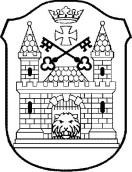 RĪGAS 80.VIDUSSKOLAAndromedas gatve 11, Rīga, LV-1084. Tālrunis 67572997 e-pasts r80vs@riga.lvPašnovērtējuma ziņojumsRīga, 2020Izglītības iestādes vispārīgs raksturojumsRīgas 80.vidusskola ir pašvaldības dibināta un Rīgas domes Izglītības, kultūras un sporta departamenta pakļautībā esoša vispārējās vidējās izglītības iestāde (turpmāk – Skola), kura īsteno mazākumtautību vispārējās pirmsskolas izglītības, vispārējās pirmsskolas izglītības, mazākumtautību pamatizglītības, vispārējās vidējās izglītības programmas.Rīgas 80.vidusskolas darbības tiesiskais pamats ir Izglītības likums, Vispārējās izglītības likums, Bērnu tiesību aizsardzības likums, citi normatīvie akti, skolas nolikums un skolas iekšējas kārtības noteikumi, citi iekšējie normatīvie akti.Skolā mācās skolēni, kuri dzīvo gan skolas, gan citos pilsētas mikrorajonos. Izglītības process organizēts vienā maiņā. Pamatojoties 2020. gada 12. martā  Ministru  kabineta rīkojumu  “Par ārkārtējās situācijas izsludināšanu “ un ņemot vērā Pasaules veselības organizācijas 2020. gada 11. marta paziņojumu, ka Covid-19 ir sasniegusi pandēmijas apmērus, un pamatojoties uz Civilās aizsardzības un katastrofu pārvaldīšanas likuma 4. panta pirmās daļas 1. punkta "e" apakšpunktu, likuma "Par ārkārtējo situāciju un izņēmuma stāvokli" 4. pantu, 5. panta pirmo daļu un 6. panta pirmās daļas 1. punktu un otro daļu, 7. panta 1. punktu un 8. pantu, Epidemioloģiskās drošības likuma 3. panta otro daļu, Rīgas 80. vidusskolas 2020. gada 12. martā rīkojumu Nr. VS80-20-51-rs, lai noteiktu epidemioloģiskās drošības un citus pasākumus, mācību procesa norisi klātienē tika pārtraukts un  no 2020. gada 13. marta tika nodrošinātas mācības attālināti, izņemot centralizēto valsts pārbaudījumu norisi.Uzņemšana notiek atbilstoši 2015.gada 13.oktobra Ministru kabineta noteikumiem Nr.591 “Kārtība, kādā izglītojamie tiek uzņemti vispārējās iestādēs un speciālajās pirmskolas izglītības grupās un atskaitīti no tām, kā arī pārcelti uz nākamo klasi” un Rīgas domes saistošiem noteikumiem Nr.137 “Par kārtību, kādā reģistrējami iesniegumi par bērna uzņemšanu 1.klasē Rīgas pilsētas pašvaldības izglītības iestādēs”. Uzņemšana vidusskolas klasēs notiek atbilstoši izstrādātajai kārtībai  “Rīgas 80.vidusskolas uzņemšanas noteikumi vispārējās vidējās izglītības programmās”.Pēdējā skolas akreditācija notika 2017./2018.mācību gadā. Skola tika akreditēta līdz 2024.gada 5.martam.Vienlaikus tika akreditētas visas izglītības programmas.Īstenojamās izglītības programmasRīgas 80. vidusskola īsteno sešas izglītības programmas:Mazākumtautību vispārējās pirmsskolas izglītības programmaPirmsskolas izglītības programmaPamatizglītības mazākumtautību programmaVispārējās vidējās izglītības matemātikas, dabaszinību un tehnikas virziena mazākumtautību programmaVispārējās vidējās izglītības vispārizglītojošā virziena mazākumtautību programmaVispārējās vidējās izglītības programma ( trīs izvēļu grozi: medicīna, inženierzinātnes un valodas)        Rīgas 80.vidusskolā ir izstrādātas un darbojas 16 interešu izglītības programmas, kuru nodarbībās 2019./2020.mācību gadā piedalās 232 audzēkni.Skolēnu skaita dinamika pa gadiem, neskaitot pirmsskolas grupasSkolēnu sadalījums pa klašu grupām Personāla kvalitatīvais sastāvs2019./2020. mācību gadā skolā strādāja 77 pedagoģiskie darbinieki, tajā skaitā 20 pedagogi ar maģistra grādu.  65 pedagogi ar augstāko pedagoģisko izglītību, 6 pedagogi mācās Latvijas Universitātē. Skolas vadību nodrošina skolas direktore, četri direktores vietnieki izglītības jomā un 1 direktores vietniece saimnieciskajā darbā, struktūrvienības vadītājs. Atbalstu izglītojamajiem ikdienā sniedz izglītības psihologs, logopēds, sociālais pedagogs, speciālais pedagogs, karjeras konsultants. Interešu izglītību skolā nodrošina 8 interešu izglītības pedagogi un 1 sporta organizators. Skolas bibliotēkas darbu nodrošina 1 bibliotekārs. Skolā darbojas 4 pagarinātās dienas grupas. Skolas mācībspēku profesionālā sagatavotība nodrošina iespēju iegūt kvalitatīvu izglītību.Skolas darbību nodrošina 41 administratīvi tehniskais darbinieks, tajā skaitā viena medmāsa.Pedagogi aktīvi piedalās pedagogu profesionālās darbības kvalitātes novērtēšanas procesā. Pedagogu profesionālās darbības kvalitāte novērtēta 26 skolas pedagogiem, no kuriem 3. kvalitātes pakāpi ieguvuši 21 pedagogi, 2. kvalitātes pakāpi ieguvuši 5 pedagogi.Skolas metodisko darbu vada Metodiskā padome. Skolā darbojas metodiskās komisijas:Latviešu valodas,Sākumskolas,Matemātikas un informātikas,Dabaszinību,Sporta un estētiskā cikla,Svešvalodas,Krievu valodas,Cilvēks un sabiedrībaPedagoģisko darbinieku izglītība atbilst normatīvajos aktos noteiktajām prasībām.Pedagoģiskie darbinieki pastāvīgi paaugstina kompetenci šādos virzienos:kompetenču pieeja mācību saturā;pedagoģijā un psiholoģijā;bērnu audzināšana;mācību priekšmeta mācīšanas metodikā:informācijas tehnoloģiju izmantošana mācību procesā;bērnu tiesību aizsardzībā;skolvadībā;Pedagoģisko darbinieku sadalījums pa dzimumiem:Sievietes – 70Vīrieši – 7Pedagoģisko darbinieku sadalījums pēc vecuma:Pedagoģisko darbinieku sadalījums atbilstoši darba stāžam: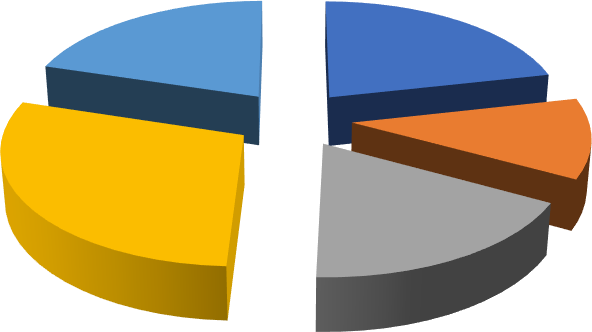 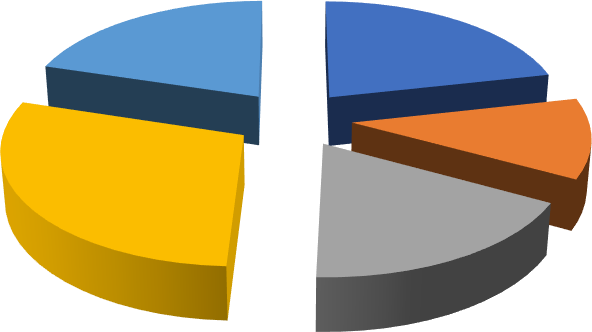 Skola sadarbojas ar :Rīgas 231., 252. un 273. pirmskolas izglītības iestādēm;Rīgas Šahu skolu;Rīgas Futbola skolu;Rīgas Vingrošanas skolu;Latvijas augstākās izglītības iestādēm; Igaunijas, Somijas un Polijas vidusskolām;Rīgas pašvaldības un valsts policiju;Skolas audzēkņiem ir iespēja attīstīt savas spējas interešu izglītības programmās. Skola piedāvā šādas interešu izglītības programmas:Futbols zēniem 6.-9.kl.Futbols meitenēm 5.-8.kl.Futbols zēniem 1.-3.kl.Koriģējoša vingrošana1.-4.kl.Tehniskā modelēšana 2.-7.kl.Tautas bumba 4.-5.kl.Vispārējā fiziskā sagatavošana 3.-8.kl.Zīmēšanas pulciņš 3.-8.kl.Teātra studija „Do-mi-no” 1.-2.kl.Teātra studija “Do-mi-no” 3.kl.Teātra studija „Kot” 8.-12.kl.Teātra studija „Art-kvadrāts” 6.-7.kl.Teātra studija “Art-kvadrāts” 4.-5.kl.Mūsdienu dejas 2.kl.Mūsdienu dejas 3.-5.kl.Mūsdienu dejas 7.-10.kl.2.-4. klašu korisVokālais ansamblis 5.-10.klašu skolēniem.  Skolā ir savas tradīcijas:Zinību diena;Skolotāju diena;Sporta dienas;Karjeras nedēļa;Latvijas Republikas Proklamēšanas diena;Ziemassvētku pasākumi;Svētā Valentīna diena;Meteņu tirgus;Lieldienas;Lielā talka;Latvijas Republikas Neatkarības atjaunošanas diena;Eiropas dienas pasākumi;Mātes diena;Pēdējais zvans;Izlaidumi;Vecāku dienas;Ekskursiju dienas;Mācību priekšmetu nedēļas.Sociālās vides raksturojumsSkolas sociālā vide ir labvēlīga un droša, skolēniem ir iespēja vērsties pie sociāla pedagoga un izglītības psihologa. Skolēniem un pedagogiem ir labvēlīga un cieņas pilna attieksme citam pret citu. Mūsu skolas vērtība ir ne tikai nopietnais un rezultatīvais mācību darbs, bet arī pozitīva uz sadarbību vērsta skolas vide, mikroklimats, kuru veido gan pedagogu, skolēnu un skolēnu vecāku sadarbība, gan skolas tradicionālie.Skolā 2019./2020.m.g. mācās 375 meitenes, 357zēni. Pēc tautību sadalījuma skola ir daudznacionāla.Izglītojamo sociālais portrets 2019./2020.m.g.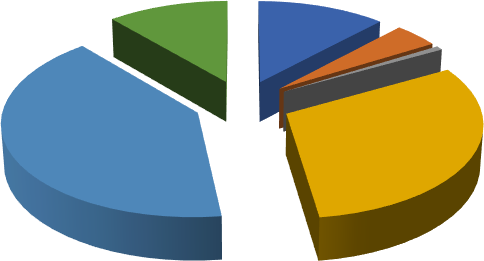 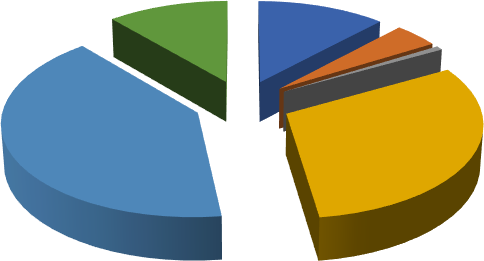 Skolas finansiālais nodrošinājumsSkola tiek finansēta no valsts un pašvaldības budžeta. Skolu finansiāli atbalsta arī vecāku izveidotais Rīgas 80.vidusskolas vecāku aizgādņu biedrības “ASSOR” piešķirtie līdzekļi, kā arī maksa par telpu nomu. Finanšu līdzekļi tiek izmantoti skolas vajadzībām saskaņā ar normatīvajos aktos noteikto kārtību.Izglītības iestādes darbības pamatmērķiSkolas galvenais mērķis ir nodrošināt kvalitatīvu mazākumtautību pirmsskolas, pamatizglītības un vispārējās vidējās izglītības programmu īstenošanu, veidot izglītības vidi, organizēt un īstenot izglītības procesu, kas nodrošina skolēniem iespēju kļūt par garīgi un fiziski attīstītu, brīvu, atbildīgu, radošu un patriotisko personību un kas nodrošina valsts pamatizglītības un valsts vispārējās vidējās izglītības standartos noteikto mērķu sasniegšanu.Skolas uzdevumi ir:Īstenot mazākumtautību pirmsskolas, pirmsskolas, pamatizglītības un vispārējās vidējās izglītības programmas, to mērķus un uzdevumus;Veicināt skolēnu intelektuālo attīstību, attīstīt īpašības, kas nepieciešamas produktīvai dzīvei sabiedrībā, prasmei orientēties mūsdienu sabiedrībā;Novērtēt izglītības procesa kvalitāti un plānot tālāko darbību;Veicināt mācību stundas efektivitāti, pilnveidojot mācīšanas un mācīšanās procesu;Pielāgot un pilnveidot skolas materiāli tehnisko bāzi valsts izglītības standartu īstenošanai;Radīt izglītojamajiem un pedagogiem radošu un sadarbību veicinošu vidi;Radīt iespēju pedagogu prasmes pilnveidošanai, tālākizglītības un papildizglītības iegūšanai;Pilnveidot atbalsta sistēmu izglītojamo individuālo spēju attīstībai;Sadarboties ar izglītojamo vecākiem, lai nodrošinātu un veicinātu pozitīvu izglītojošo darbu, kvalitatīvu informācijas apmaiņu un sadarbību izglītības programmu mērķu sasniegšanā;Veicināt skolas mantojuma saglabāšanu un tēla popularizēšanu;Pilnveidot skolas iekšējos normatīvos dokumentus atbilstoši valsts normatīvajiem aktiem;Skolas misijaIzglītības procesa norisei radīt iespējas radošai pašizpausmei, katra indivīda izaugsmei, vispusīgai attīstībai, nodrošinot vispārējās pamatizglītības un vispārējās vidējās izglītības valsts standartos noteikto mērķu un uzdevumu sasniegšanu. Skolas vīzija Skolā būs moderna infrastruktūra un 21. gadsimta vajadzībām atbilstoša mācību vide, atbalstoša emocionālā vide, kas balstīta profesionalitātē un sadarbībā un spēj attīstīt jauniešos atbildību, uzņēmību, prasmi un vēlmi nemitīgi mācīties atbilstīgi savas dzīves kvalitātes uzlabošanas un karjeras izvēles nepieciešamībai mainīgos apstākļos. Skolas pārmaiņu procesa galvenās aktualitātes Pāreja no pamatzināšanām uz padziļinātu saturu un sakarību izpratni, analīzi un spēju secināt, rast un saskatīt kopsakarības. Pašvērtēšana kā izaugsmes pamats, izpratne par turpmāk veicamo ceļā uz sasniedzamo   rezultātu. Pašvadīta mācīšanās un tās loma snieguma uzlabošanā. Sadarbības prasmju attīstība: prasmīgs darbs kopīgos projektos un grupās, spēja iekļauties kolektīvā, saskatīt savu lomu konkrētajā kopīgajā darbībā. Skolas vides pamatvērtības - patstāvība, brīvība, atbildība, savstarpējā cieņa, mērķtiecība. Skolotājs kā sadarbības partneris – mācīšanās procesa vadītājs un atbalstītājs. Iepriekšējā vērtēšanas perioda ieteikumu izpildeInformācija par akreditācijas ekspertu komisijas ziņojumā ieteikumu (rekomendāciju) ieviešanu uz 2019.gada 1.februāriIepriekš izvirzīto prioritāšu īstenošanas izvērtējumsIzglītības iestādes sniegums un tā novērtējums ar kvalitātes vērtējuma līmeni atbilstošajos kritērijos Mācību saturs - iestādes īstenotās izglītības programmasSkolas īstenotās vispārējās pamatizglītības un vidējās izglītības programmas atbilst licencētajām izglītības programmām, to saturs atbilst attiecīgajai izglītības pakāpei un valsts noteiktajam izglītības standartam. Skolotāji pārzina izglītības standartus, mācību priekšmetu mērķus, uzdevumus, obligāto saturu, izglītojamo sasniegumu vērtēšanas formas un kārtību.Skolas mācību priekšmetu stundu saraksts atbilsts licencētajām izglītības programmām, izglītojamo mācību slodze nepārsniedz Vispārējās izglītības likumā noteiktās prasības.Skolas vadība informē skolotājus par izglītības programmām, mācību gada beigās analizē skolotāju pašvērtējumus un, plānojot jaunā mācību gada norisi un saturu, ņem vērā skolotāju ieteikumus. Skolas vadība koordinē un pārrauga mācību priekšmetu tematisko plānojumu izstrādi un izpildi.Metodiskās komisijas sanāksmēs katru gadu tiek izvērtēts un koriģēts izmantojamās mācību literatūras saraksts. Skolas mācību literatūras saraksts tiek apstiprināts ar direktores rīkojumu vienu reizi uz trim gadiem, veicot grozījumus katru gadu.Skolas izglītojamie tiek nodrošināti ar IZM apstiprinātām mācību grāmatām.2019.gada vasarā tika veikti grozījumi vispārējās vidējās izglītības programmās . Ir palielināts stundu skaits šādos priekšmetos: latviešu valoda, literatūra, matemātika.  Ir samazināts stundu skaits krievu valodā un literatūrā. 2020.gada vasarā tika izstrādātas jaunas vispārējās vidējās izglītības programmās ar trijām izvēlēs groziem : medicīna, inženierzinātnes un valodas.2019.gada vasarā Pamatizglītības mazākumtautību izglītības programmā ir veikti grozījumi. Ir palielināts stundu skaits šādos priekšmetos: matemātikā 4.-7.klasēs, latviešu valodā un literatūrā 4.-7.klasēs. Ir samazināts stundu skaits krievu valodā 4.-7.klasēs, literatūrā 4.-7.klasēs.2020.gada  Pamatizglītības mazākumtautību izglītības programmā ir veikti grozījumi atbilstoši jaunajām pamatizglītības standartam.Mācību priekšmetu apguve izglītības iestādē notiek saskaņā ar IZM apstiprināto mācību priekšmeta standartu. Izglītības programmu īstenošanai pedagogi plāno mācību satura pēctecīgu apguvi: • mācību satura apguves secību, • apguvei paredzēto laiku, • iegūtās izglītības vērtēšanas kritērijus un kārtību, • izglītības programmas īstenošanai nepieciešamās metodes, izmantojot attālinātās mācības principus,• mācību līdzekļus. Skolā ir izveidota Rīgas 80.vidusskolas audzināšanas darba programma 1.-12.klasei. Tiek izvirzīti audzināšanas mērķi un uzdevumi, kas atbilst valsts izvirzītajām prioritātēm.Klašu audzinātāji veido klases audzināšanas stundu un ārpusklases darba plānu pa semestriem.Klases audzināšanas stundās tiek aplūkotas tēmas: vērtībizglītība, uzvedība un saskarsmes kultūra, patriotisms un pilsoniskā līdzdalība, veselīgs dzīvesveids un atkarības profilakse, darbība ekstremālās situācijās, satiksmes drošība, karjeras izvēle.Visi mācību priekšmetu skolotāju strādā pēc IZM mācību priekšmetu paraugprogrammām. Katra mācību priekšmeta īstenotā programma atbilst licencētajām programmām.Pedagogi īsteno plānoto mācību satura apguvi un nepieciešamības gadījumā veic tajā korekcijas. Pedagogi plāno un īsteno mācību darba diferenciāciju, individualizāciju un atbalsta pasākumus. Izglītības iestāde nodrošina izglītojamos ar izglītības programmas īstenošanai atbilstošu mācību literatūru un citiem mācību līdzekļiem. Skolas vadība  pārrauga mācību priekšmetu programmu īstenošanu, vērojot mācību priekšmetu stundas un sekojot ierakstiem skolvadības sistēmā E-klase, kā arī sniedz atbalstu pedagogiem mācību priekšmetu programmu īstenošanā, 2020.gada pavasarī skola pārgāja uz attālinātām mācībām, tika izstrādāta skolas  e-platforma, izmantojot MS Teams.Mācību priekšmetu stundu saraksts atbilst licencētajām programmām, ir visiem pieejams un pārskatāms, par izmaiņām mācību priekšmetu stundu sarakstā savlaicīgi informēti tiek gan pedagogi, gan izglītojamie, ar mācību priekšmetu stundu sarakstu un tajā veiktajām izmaiņām ir iespējams iepazīties elektroniskajā skolvadības sistēmā E-klase. Ir izstrādāts un visiem pieejams mācību priekšmetu skolotāju konsultāciju un individuālo nodarbību grafiks. Skolēnu mācību stundu slodze atbilst normatīvo aktu prasībām.Visi dati par skolas darbu ir apkopoti no  EDURIO aptaujas rezultātiem.Skolotāji veiksmīgi plāno mācību satura apguves secību, optimizējot dažādu tēmu apguvei paredzēto laiku un tam nepieciešamos līdzekļus un metodes, maksimāli izmantojot skolas piedāvātās iespējas. Skolā darbojas mācību priekšmetu Metodiskās komisijas.Metodiskajās komisijās vērtē un izsaka priekšlikumus par izglītības programmu realizēšanu un pilnveidošanu. Metodisko komisiju sēdēs spriež par programmās plānoto tēmu sasaisti ar reālo dzīvi, izmantojot alternatīvo stundu iespējas.Gandrīz visi skolotāji atzīst, ka sadarbojas mācību priekšmeta tematiskā plānojuma izstrādē/ izvēlē. Tematiskie plāni tiek saskaņoti atbilstīgo Metodisko komisiju sēdēs. Skolotāji apmeklē kursus un seminārus, piedalās dažādos projektos, iepazīstas ar labās prakses piemēriem, sniedz un vēro atklātās stundas un citus izglītojošus pasākumus.Rīgas 80.vidusskolas skolotāji visos mācību priekšmetos strādā atbilstoši Izglītības un zinātnes ministrijas apstiprinātajiem standartiem.Lielākā daļa skolotāju uzskata, ka skolas vadība sniedz viņiem atbalstu mācību priekšmetu programmu izstrādē un izvēlē. Skolas vadība koordinē un pārrauga mācību priekšmetu programmu izvēli, mācību priekšmetu tematisko plānu izstrādi ar Metodiskās padomes starpniecību.Skolas vadība koordinē un pārrauga mācību priekšmetu programmu un audzinātāju darba plānu īstenošanu atbilstoši licencētajai izglītības programmai.Mācību satura apguvei tiek izmantotas daudzveidīgas mācīšanas un mācīšanās metodes, kas veicina skolēnu mācību sasniegumu dinamiku, bet ne vienmēr atbilst visu skolēnu spējām. Skolas metodiskajās komisijās skolotāji apspriež jautājumus un konsultējas ar kolēģiem par mācību priekšmetos izmantojamām programmām, izvērtē tās. Katrs mācību priekšmeta skolotājs zina sava mācību priekšmeta nozīmi skolas izglītības programmas īstenošanā.Daudz audzēkņu atzīst, ka katra temata apguvei mācību priekšmeta programmā atvēlētais laiks ir pietiekams, lai skolēniem būtu iespēja sasniegt viņu spējām atbilstošus rezultātus. Tēmu apguvei paredzētais laika sadalījums gandrīz visiem skolotājiem saskan ar ierakstiem klases žurnālos. Mācību plānu izpildes gaitu skolotāji analizē katra semestra beigās.Skola plāno individuālo darbu ar izglītojamiem, piedāvājot nepieciešamās konsultācijas, arī atbalsta personāla konsultācijas. Atbilstoši skolas konsultāciju grafikam tās notiek visos mācību priekšmetos, kuros pedagogi:vada spējīgāko izglītojamo sagatavošanos mācību priekšmetu olimpiādēm;strādā papildus ar izglītojamiem, kuriem ir problēmas mācību priekšmeta apguvē;konsultē izglītojamo zinātniski pētnieciskos darbus.Skolotājiem ir iespēja iepazīties ar citu skolu pieredzi, kā arī dalīties pieredzē mācību priekšmetu programmu izstrādē.Lielākā daļa skolēnu apstiprina, un mācību stundu vērojumi apliecina, ka katrai apgūstamajai tēmai tiek izvirzīti un sasniegti skolēniem saprotami mērķi un uzdevumi, kas dod iespējas veikt pašvērtējumu par zināšanu apguves mērķtiecību un kvalitāti.Gandrīz visās vērotajās mācību stundās darba organizācija ir vērtēta kā laba vai ļoti laba.Izglītojamo zināšanas tiek pārraudzītas regulāri un sistemātiski, kontroldarbi un ieskaites tiek plānotas, tās atspoguļotas pārbaudes darbu grafikā.Mācību priekšmeta satura apguves secība, kārtējo un nobeiguma pārbaudes darbu norise, individuālā darba ar izglītojamiem saturs tiek fiksēts skolvadības sistēmā e-klase.Izglītības iestāde plāno audzināšanas darbu. Audzināšanas darba plānošanā klašu audzinātāji sadarbojas ar pedagogiem, atbalsta personālu un vecākiem. Skolā sistemātiski tiek organizēts audzināšanas darba izvērtējums.Izglītību ieguvušo skaitsStiprās pusesKatram mācību priekšmetam pamatizglītības un vidējās izglītības mazākumtautību programmās ir izstrādāts detalizēts mācību satura apguves plānojums. Katra mācību priekšmeta īstenotā programma atbilst licencētajām pamatizglītības un vidējās izglītības mazākumtautību programmām.Izglītības programmu saturs un īstenošana tiek regulāri pārskatīta, izvērtēta un aktualizēta.Katra klases audzinātāja darba plāns atbilst skolas licencētajai izglītības programmai.Audzināšanas darbs tiek balstīts uz kvalitatīviem ārpusstundu pasākumiem, izglītojamie piedalās pasākumu plānošanā, organizēšana un norisē.Plānojot darbu, pedagogi ņem vērā izglītojamo vajadzības, paredz mācību darba individualizāciju   izglītojamiem ar grūtībām mācībās un talantīgiem izglītojamiem.Turpmākās  attīstības vajadzībasPilnveidot pedagogu profesionālās kompetences uz kompetencēm balstīta izglītības satura ieviešanas uzsākšanai.Jēgpilni izmantot visas skolas pieejamās informācijas tehnoloģijas.Izvērtēt skolas resursus, apzināt izglītojamo pieprasījumu un atbilstoši jaunajiem normatīvajiem dokumentiem izstrādāt Rīgas 80.vidusskolas pamatizglītības un vispārējās vidējās izglītības programmas.Vērtējums: ļoti labi4.2.Mācīšana un mācīšanās 4.2.1.Mācīšanas kvalitāteLai nodrošinātu kvalitatīvu mācību darbu, mācību stundās tiek realizēti mācīšanas un mācīšanās mērķi.Skolotāji mācību darbu organizē mērķtiecīgi, izprotot un respektējot izglītojamo spējas, zināšanu līmeni, atbilstoši mācību satura un mācību priekšmeta apguves prasībām.Skolā darbojas 7 metodiskās komisijas: Latviešu valodas, Sākumskolas, Matemātikas un informātikas, Dabaszinību,  Svešvalodas, Krievu valodas, Cilvēks un sabiedrība. Metodisko komisiju darbu vada pieredzējuši pedagogi. Visas metodiskāskomisijas sekmīgi strādā, precizējot Mācību priekšmetu programmas, iepazīstot un apgūstot standartu saturu un prasības, apspriežot tematisko plānu izveidi. Par šo darbu katrā Mācību priekšmetā apkopota metodiskas komisijas dokumentācija. Radniecīgo pedagogu darbs metodiskās komisijas realizē starppriekšmetu saikni.Skolā funkcionē Metodiskā Padome. Metodiskās Padomes uzdevums ir vadīt metodisko darbu skolā, tās darbībā piedalās skolas direktore un arī direktores vietnieki izglītības jomā.Mācību procesā skolotāji izmanto daudzveidīgas mācību metodes un formas, kas atbilst skolēnu vecumam, mācību priekšmeta specifikai un saturam. Metodiskajās komisijas kopīgi vienojas par programmu un mācību līdzekļu izmantošanu, analizē sasniegumus un neveiksmes, nosaka tālākās rīcības virzienus, alternatīvo stundu un radošo darbu īpatsvaru, projektu darbus. Skolotāji dalās metodiskā pieredzē darbā ar skolēniem, kuriem ir mācīšanās grūtības. Šogad vairāk ka citus gadus ir īpaši strādājuši konsultācijās gan ar skolēniem, kuriem ir mācību grūtības , gan ar talantīgajiem skolēniem.Ne visos mācību priekšmetu tematiskajos plānos paredzēta saikne ar reālo dzīvi. Mācīšanas procesa saikni ar reālo dzīvi nodrošina jaunākās mācību metodes, izglītojamo darbs grupās, pa pāriem, pētnieciskie darbi, laboratorijas un praktiskie darbi.Skolotāji regulāri pilnveido audzināšanas darba saturu, ievērojot mūsdienu aktualitātes un saikni ar reālo dzīvi. Par neatņemamu izglītošanas procesa daļu ir kļuvušas mācību ekskursijas, kuras notiek Karjeras nedēļas ietvaros.Mācību procesā skolotāju stāstījums un skaidrojums ir atbilstošs mācāmajai tēmai, skolēnu vecumam. Lielākā daļa skolēnu atzīst, ka skolotāji saprotami izskaidro jauno vielu. Stundās skolotāji skolēniem saprotami izskaidro darba mērķus un uzdevumus, saista tos ar iepriekš mācīto, ievēro pēctecības principu.Mācību procesā lielākā daļa skolotāju veiksmīgi veido dialogu ar skolēniem, rosina skolēnus izteikt savu viedokli, secināt un pieņemt lēmumu, veido pozitīvu attieksmi pret mācību darbu.Katru mācību gadu tiek uzlabota mājas darbu sistēma. Skolēni un vecāki to pārzina, vecāku norāda, ka viņiem ir izskaidrota skolēnu sasniegumu vērtēšanas kārtība. Mājas darbu formas ir daudzveidīgas, un tās ir virzītas uz stundā iegūto zināšanu un prasmju nostiprināšanu un pielietošanu, saskatīšanu reālas dzīves situācijās. Lai novērstu izglītojamo pārslodzi, tradicionālie mājas darbi tiek aizstāti ar nelieliem radošiem projektiem un pētniecisko darbu vēsturē, literatūrā, valodās, dabaszinībās. Skolotāji metodiskās komisijas vienojušies par mājas darbu pārbaudes kārtību.Skolēnu mācību slodzi regulē kontroldarbu grafiks, taču skolēni aptaujas norāda, ka ne vienmēr pārbaudes grafiki tiek ievēroti.Mācību procesā pilnībā tiek izmantoti visi skolā pieejamie resursi: 1 informātikas kabinets, 4 matemātikas, 5 latviešu valodas un literatūras, 7 svešvalodu, 1 mājturības un tehnoloģiju, 1 ķīmijas, vizuālas mākslas, ģeogrāfijas, vēstures, moderni aprīkoti fizikas, ķīmijas, bioloģijas, matemātikas kabineti un laboratorijas, sporta zāle, bibliotēka, mācību materiāli, mācību grāmatas, izziņas literatūra un daiļliteratūra, periodikas izdevumi un citi.Veidojot mūsdienīgu mācību stundu, tiek izmantotas jaunās tehnoloģijas, it īpaši jaunā vidējās izglītības standarta īstenošanā dabaszinību priekšmetos, kur materiālās bāzes pilnveidē tika ieguldīts ESF līdzfinansējums. Interaktīvās tāfeles un citas tehnoloģijas tiek izmantotas arī pārējo mācību priekšmetu apguvē.Lai iesaistītu izglītojamos daudzveidīgā praktiskā darbībā, skola organizē nodarbības un izglītojošus pasākumus ārpus skolā t.sk. muzejos, bibliotēkās.Skolas valodas skolotāji un vidusskolēni darbojās Integrācijas projektā ar Rīgas Teikas vidusskolas latviešu valodas un literatūras skolotājiem un skolēniem, veidojot kopīgas mācību stundas par latviešu un krievu autoru darbiem un apmeklējot kopīgi teātru izrādes.Skola piedalās projektos:“Jēgpilnie mājas darbi”. Šī projekta sasniedzamais mērķis ir izstrādāt un praksē pārbaudīt mājas darbu vietu un lomu bērnu jēgpilnā mācīšanās procesā , lai sekmētu daudzpusīgu kompetenču attīstību un uzlabotu mācību sasniegumus.“Atbalsts izglītojamo individuālo kompetenču attīstībai” no 1.10.2017 . gada Projekta mērķis: Nodrošināt izglītības pakalpojumu daudzveidību, kas balstīti uz individuālās mācību pieejas attīstību un ieviešanu skolā, tādējādi uzlabojot izglītojamo kompetences un mācību sasniegumus.“VESELĪGS RIDZINIEKS-veselā Rīgā”. Projekta mērķis ir veicināt skolēnu veselīgu dzīvesveidu.“Latvijas skolas soma”Pumpurs. Atbalsts priekšlaicīgas mācību pārtraukšanas samazināšanai.Erasmus +Skolā mācību dokumentāciju, tās kvalitātes atbilstību skolas prasībām palīdz nodrošināt un atvieglo e-klase. Izglītojamie un viņu vecāki saņem informāciju par sekmēm, mājas darbiem, kavējumiem, disciplīnu, panākumiem un sasniegumiem e-klasē, kas ir neaizvietojams saziņas veids informācijas tehnoloģiju laikmetā.Zināšanu un prasmju pilnveidei ikviens skolēns ir nodrošināts ar konsultāciju grafiku visos mācību priekšmetos. Mācību stundās pārsvarā ir pozitīva gaisotne. Mācību process rosina izglītojamos izteikt savas domas, salīdzināt un analizēt, ir vērojama veiksmīga pozitīva pedagogu un izglītojamo sadarbība.Mācību procesā tiek izmantoti atbilstīgi un daudzveidīgi mācību līdzekļi. Šajā mācību gadā skolotāji vairāk izmantoja interneta resursus, ka arī papildināja un pasi veidoja savus mācību materiālus.Skolā ir izstrādāts un visiem pieejams mācību priekšmetu pārbaudes darbu grafiks, kas regulē izglītojamo mācību slodzi.Stiprās puses:Mācību priekšmetu skolotāji ļoti labi pārzina savu priekšmetu, mērķtiecīgi plāno mācāmās vielas apguvi, apgūst aizvien vairāk informācijas tehnoloģiju izmantošanas iespējas mācību procesa modernizācijai, ievieš savā darbā mūsdienīgas metodes, ir atvērti inovatīviem risinājumiem mācību procesa optimizēšanā;Tiek organizēti konkursi, mācību priekšmetu olimpiādes, mācību priekšmetu nedēļas, alternatīvās stundas, mācību ekskursijas, sporta pasākumi;Skolotāji dalās savā pieredzē, ir radoši, ieinteresēti darbojas dažādos projektos;Turpmākā attīstība:Turpināt sadarbību metodiskās jomās atbilstīgi jaunajam kompetenču pieejā balstītam vispārējās izglītības saturam;Rosināt pedagogus mācību materiālu veidošanā intensīvākai informācijas tehnoloģiju noslodzei;Veidot ciešāku pirmsskolas un sākumskolas posma pedagogu sadarbību izglītojamo veiksmīgai mācību uzsākšanai 1.klasē.Jomas novērtējums: labi 4.2.2.Mācīšanās kvalitāteSkola regulāri informē izglītojamos par mācību darbam izvirzītajām prasībām un to ievērošanu. Ar prasībām konkrētajā mācību priekšmetā skolotāji iepazīstina izglītojamus gada sākumā. Taču ne vienmēr darbā jūtama prasību izpratne. Tā vairāk nekā puse skolotāju atzīst, ka viņu stundās izglītojamie prot plānot savu darbu. Mācību stundā pedagogi rosina izglītojamos strādāt mērķtiecīgi, izrādīt iniciatīvu jaunu zināšanu apguvē, mācīties vērtēt savu un citu izglītojamo darbu. Ar saviem darbiem skolēni piedalās gan skolas, gan ārpusskolas ar mācību darbu saistītos pasākumos. Piedalīšanās mācību procesā ir atkarīga no vecumposmaīpatnībām. Skolēni aktīvi izmanto skolas piedāvātās iespējas – lasītavu, informātikas kabinetu, darbu projektos, konsultācijas, fakultatīvās nodarbības, individuālo vai grupu darbu nodarbības. Izglītojamiem ir zināma pārbaudes darba kārtība, mājas darbu vērtēšanas kārtība, skolas mācību sasniegumu vērtēšanas kartība. Izglītojamie prot strādāt, izmantojot dažādas darba metodes un formas, kuras ir paredzētas tematiskajos plānos. Izglītojamie prot sadarboties grupu vai projektu darbā. Izglītojamie veiksmīgi plāno savu darbu, jo ir zināms pārbaudes darbu grafiks. Skola sistemātiski un mērķtiecīgi apkopo informāciju par katra skolēna mācību sasniegumiem, tomēr īpašu skolēnu izaugsmes datu bāzi neveido. Šo informāciju regulāri analizē un analīzes rezultātus cenšas izmantot mācību procesā, koriģējot tematiskos plānus. Īpašos gadījumus ar skolēnu mācīšanās jautājumiem izskata Mazā pedagoģiskā sēde. Mācīšanās kvalitāte atkarīga arī no tā, kā skolēni pārzina ar mācīšanu un vērtēšanu saistītos dokumentus.Katra mācību gada sākumā tiek veikta izglītojamo zināšanu, prasmju un iemaņu diagnostika, lai nodrošinātu mērķtiecīgu un sistēmisku mācību satura apguvi. Šo informāciju regulāri analizē pedagoģiskā padome un analīzes rezultātus izmanto mācību procesā, koriģējot tematiskos plānus. Mācību gada noslēgumā aprīlī katrai klasei, izņemot 3., 6., 9. un 12. klasi, tiek noteikts viens vai divi mācību noslēguma pārbaudes darbi, lai iegūtu informāciju par katra skolēna attiecīgajā mācību priekšmetā vielas apguves līmeni un mācību sasniegumiem.Īpaša uzmanība tiek pievērsta 4.klašu skolēnu zināšanu prasmju iemaņu vērtējuma dinamikai, pārejot no vienas izglītības pakāpes nākošajā, saglabājot pēctecību. Ar analīzes rezultātiem iepazīstina nākošos 5.klašu audzinātājus un priekšmetu skolotājus.Skolēni prot strādāt, izmantojot dažādas darba formas un metodes. Skolēni prot sadarboties grupu, projektu darbā, jo jūt atbalstu, stabilitāti. Dažādās darba formas un metodes ir paredzētas tematiskajos plānos.Skolēni tiek iepazīstināti ar mācību procesa organizāciju, kārtību, noteikumiem, kā arī par iespējām saņemt palīdzību mācību priekšmetu konsultācijās un pie atbalsta personāla.E-klases iespējas ļauj regulāri un sistemātiski analizēt katra skolēna izaugsmi, ko veic klašu audzinātāji. Kvalitatīva uzskaite un analīze palīdz operatīvi reaģēt problēmu gadījumos. Skola uzskaita un analizē mācību kavējumus, analizē to iemeslus un mērķtiecīgi rīkojas to novēršanai.Mācību sasniegumus izskata pedagoģiskajās sēdēs ar mērķi saskaņot tālāko rīcību.Mācību gada noslēguma veltītajā pasākumā tiek sveikti Rīgas pilsētas mācību priekšmetu olimpiāžu un konkursu uzvarētāji. Izglītojamie par kvalitatīvu un godprātīgu mācību darbu saņem skolas Pateicības rakstu. Sakarā ar pārkārto situāciju valstī daudzi pasākumi skolā tika organizēti attālināti.Plašais interešu izglītības piedāvājums un iespējas piedalīties skolas tradicionālo pasākumu organizēšanā, vadīšanā un norisē attīsta skolēnu spējas un talantus, veido saistošāku un interesantāku mācīšanās procesu un kreatīvu skolas sociālo vidi.Skolēni piedalās skolas organizētajos konkursos, olimpiādēs, sacensībās, kā arī pilsētas un valsts olimpiādēs.Skolotāji izveidoja papildus mācību līdzekļus, kas sastāv no skolēnu darba lapām. Šīs darba lapas orientētas uz skolēnu patstāvīgo mācīšanos, kā arī mācīšanos pāros un grupās.Skolas regulāri plāno un organizē pasākumus izglītojamo vecākiem- skolas, klašu vecāku sapulces, vecāku dienas, iespējas vecākiem apmeklēt atklātās stundas un ārpusklases mācību priekšmetu pasākumos. Ar 2020 skolas aktīvi izmanto Zoom platformu saziņai ar vecākiem.E-klasē vecākiem ir iespējams iegūt operatīvu informāciju par sava bērna ikdienas sasniegumiem, apgūtajam tēmām un mājas darbiem, ka arī informāciju par skolēnu mācību sasniegumiem  vecāki saņem 1 reizi mēnesī kā sekmju izraksta dienasgrāmatas pielikumu.Skolā ir labvēlīgs mikroklimats, kas veicina mācīšanās procesu. Izglītojamiem ir pozitīva attieksme pret mācīšanās procesu.Sasniegumi:Skolotāji izmanto visus pieejamos resursus izglītojamo motivācijas veicināšanai mācību priekšmetu stundās un ārpusstundu pasākumos.Skola regulāri informē izglītojamos un vecākus par mācību darbam izvirzītajām prasībām un sasniegumiem.Skolotāji savā darbā veicina izglītojamo radošuma sekmēšanu un talantu izkopšanu.Turpmākā vajadzība:Aktualizēt izglītojamo emocionāli pozitīvas attieksmes sekmēšanu.Izglītojamo un pedagogu partnerības veicināšana, pilnveidojot mācīšanās metodes, motivāciju un atbildības sekmēšanu par sasniedzamo rezultātu.Sekmēt izglītojamo individuālo spēju attīstību, realizējot uz kompetencēm balstītu izglītību.Jomas novērtējums: labi4.3.Vērtēšana kā mācību procesa sastāvdaļaSkolotāji vērtē izglītojamu darbu, ievērojot valstī noteikto izglītojamu darba vērtēšanas kārtību un skolas izstrādāto mācību sasniegumu vērtēšanas kārtību.„Rīgas 80.vidusskolas izglītojamo mācību sasniegumu vērtēšanas kārtība” reglamentē vienotu mācību sasniegumu vērtēšanu, veicinot izglītojamo, viņu vecāku un pedagogu sadarbību mācību rezultātu novērtēšanā, motivējot izglītojamos dzīvei nepieciešamo zināšanu un prasmju apguvei, mācību sasniegumu pilnveidei, sekmējot līdzatbildību par mācību rezultātiem.Vērtēšanas metodes atbilst izglītojamā vecumam un mācību priekšmeta specifikai. Izglītojamie zina un saprot vērtēšanas kārtību, daudz aptaujāto vecāku atzīst, ka ir informēti un izprot mācību sasniegumu vērtēšanas kārtību.Uzsākot darbu, izglītojamie zina vērtēšanas kārtību, kritērijus katra mācību priekšmetā. Pirms pārbaudes darba skolēni tiek iepazīstināti ar izvirzītajām prasībām. Skolotājs analīzē un pamato skolēna darba vērtējumu. Atsevišķi gadījumi liecina, ka skolotājiem rūpīgāk jāpārdomā pārbaudes darba kritēriji, nepieciešams rūpīgāks vērtēšanas parametru izskaidrošanas darbs, tātad nepieciešams pilnveidot pārbaudes darbu sistēmu.Vērtēšanas procesā iegūtā informācija tiek izmantota darbam Metodiskajās komisijās, skolas vadības darbā ar skolotājiem, izglītojamiem un viņu vecākiem, kā arī priekšmetu skolotājiem un klašu audzinātāju darbā mācību procesa pilnveidošanai. Skolotāji regulāri veic vērtējumu uzskaiti, ierakstot tos e-klases žurnālā. Vērtējumu uzskaiti pārrauga un kontrolē direktora vietnieki izglītības jomā.Sistemātiski tiek veikta izglītojamo mācību vērtējumu uzskaite un analīze gan Metodiskajās komisijās, gan izglītības iestādē kopumā, kas tiek izmantota mācību procesa efektivitātes paaugstināšana.Skolā ir noteikta kārtība skolēnu un vecāku informēšanai par pārbaudes darbiem izvirzītajām prasībām un vērtēšanas kritērijiem. Skolēni uzskata, ka sasnieguma vērtējums motivē mācīties, ja skolotāji pamato darba vērtējumu, izskaidro kļūdas, dod iespēju uzlabot sasniegumus.Skolēni tiek motivēti veikt pašvērtējumu.Sasniegumi:Skolā ir izstrādāta izglītojamo mācību sasniegumu vērtēšanas kārtība, kura nodrošina vienotu, secīgu, pamatotu izglītojamo sasniegumu vērtēšanas sistēmu;Izglītojamie un vecāki regulāri un savlaicīgi tiek informēti par plānoto pārbaudes darbu grafiku.Izglītojamiem ir skaidri zināmi vērtēšanas kritēriji.Turpmākā attīstība:Pārraudzīt, lai visi skolotāji precīzi ievēro izglītojamo mācību sasniegumu vērtēšanas noteikumus.Precizēt kritērijus izglītojamo prasmju vērtēšanā radošos projektos dažādos mācību priekšmetos ( 1.,4.,7.,10.kl)Jomas novērtējums: labi4.4.Izglītojamo sasniegumi4.4.1.Izglītojamo sasniegumi ikdienas darbāSkolā ir noteikta kārtība izglītojamo sasniegumu vērtēšanā, uzskaitē, analīzē un datu glabāšanā. No 2012.gada 1.septembra skolā izmanto skolvadības sistēmu “E-klase”. Sistēma dod iespēju iegūt informāciju gan par katru izglītojamo, gan pa klašu grupām, mācību priekšmetiem un mācību gadiem.Skolotāji seko mācību rezultātu sasniegumu dinamikai savā mācību priekšmetā, strādā konsultācijās papildus diferencēti un individuāli, lai iespēju robežās novērstu nepietiekamos vērtējumus priekšmetā, kā arī paaugstinātu kopējo zināšanu apguves līmeni. Konsultācijas tiek nodrošinātas visos mācību priekšmetos, saraksts sastādīts saskaņā ar klašu stundu sarakstiem, lai visiem izglītojamiem būtu iespēja tās apmeklēt.Problēmas rada atsevišķu izglītojamo zemā mācību motivācija, kas rada stundu kavējumiem un neapgūtas mācību vielas. Ja tam pievienojas arī konsultāciju neapmeklēšana, tad rezultātā bieži vien ir nepietiekami vērtējumi.Mācību darbu un sasniegumu līmeni ietekmē arī disciplīnas problēmas –atsevišķi izglītojamie neizprot savus pienākumus, neievēro izglītības iestādes iekšējās kārtības noteikumus. Dažos gadījumos šādas rīcības cēlonis ir laikus nediagnosticētas mācību grūtības vai psiholoģiskas dabas problēmas, ja vecāki atsakās sadarboties ar izglītības iestādes atbalsta grupas speciālistiem un vadību. Nereti izglītojamie ar šāda veida problēmām pusaudžu vecumā iestājas no citām izglītības iestādēm, un paiet laiks, līdz izdodas noskaidrot situāciju un piemeklēt atbilstošu tās risinājumu.Katru gadu tiek analizēti 3., 6., 9., 12. klašu diagnosticējošo darbu, valsts pārbaudes darbu un eksāmenu rezultāti gan Metodisko komisiju sanāksmēs, gan Pedagoģiskās padomes sēdēs.Skolas vadība elektroniski ievadīto informāciju izmanto, lai analizētu izglītojamo sekmes semestra laikā un konstatētās problēmas apspriestu skolas administrācijas sēdēs, metodisko komisiju sanāksmēs un pedagoģiskās padomes sēdēs. Ar katras klases mācību sasniegumiem iepazīstināti izglītojamie un viņu vecāki. Salīdzinot pēdējo trīs mācību gadu rezultātus, var secināt, ka samazinās skolēnu skaits, kuri mācību gada noslēgumā saņem nepietiekamu vērtējumu un  pēc papildus mācību pasākumiem un pēc pēcpārbaudījumiem tiek pārcelti nākamajā klasē.Sasniegumi:Ir noteikta kārtība izglītojamo mācību sasniegumu vērtēšanai un analīzei;Izglītojamiem ir iespēja apmeklēt konsultācijas visos mācību priekšmetos;Uzsākot darbu jaunā klasē, pedagogi veic izglītojamo zināšanu diagnostiku;Skolotāji kopīgi ar izglītojamiem analizē pārbaudes darbu rezultātus;Izglītības iestādes vadība regulāri pārrauga e-žurnāla aizpildīšanu, sastāda pārbaudes darbu grafiku un kontrolē tā izpildi;Visu klašu izglītojamie un viņu vecāki regulāri tiek iepazīstināti ar mācību sasniegumiem.Katra mācību gada noslēgumā skolotāji veic izglītojamo zināšanu un prasmju analīzi, nosakot tālākās attīstības vajadzības.Turpmākā attīstība:Turpināt izglītojamo sasniegumu un izaugsmes dinamikas analīzi dažādos griezumos – mācību priekšmetos, klasēs, klašu grupās, lai plānotu turpmāko darbu;Nepietiekamā apguves līmeņa iemeslu izzināšanai plānot attiecīgo mācību priekšmetu stundu un izglītojamo mācību darba vērošanu, pedagogu darba metožu un izglītojamo mācību motivācijas izvērtēšanu;Pastiprināt izglītojamo līdzatbildību par mācību procesa norisi un sasniegtajiem rezultātiem;Pilnveidot un dažādot atbalsta formas izglītojamajiem, kam tas nepieciešams.Izglītojamo sasniegumi ikdienas darbā 2019./2020. mācību gadāStiprās pusesIzglītojamo sasniegumi pārsvarā ir optimālā līmenī, ir tikai atsevišķi izglītojamie, kuriem ir nepietiekams zināšanu līmenis kādā no mācību priekšmetiem.Katra mācību gada noslēgumā pedagogi veic izglītojamo zināšanu un prasmju analīzi, nosakot tālākās attīstības vajadzības.Turpmākās attīstības vajadzībasMotivēt izglītojamos darbam mācību sasniegumu paaugstināšanai, izvēloties atbilstošas mācību metodes un paņēmienus, individuālo pieeju ikdienas darbā.Dažādot darbu ar talantīgajiem izglītojamiem.4.4.2Izglītojamo sasniegumi valsts pārbaudes darbos.Skola veic sistemātisku mācību procesa organizēšanu izglītojamo valsts pārbaudes darbu sagatavošanai un norisei. Valsts pārbaudes rezultāti tiek analizēti Metodiskās komisijās, nosakot izglītojamo sasniegumus un pilnveidojamās prasmes. Skolas kopējie rezultāti katru mācību gadu tiek analizēti augusta pedagoģiskās padomes sēdē, salīdzinot sasniegumu dinamiku, un izvirzīti uzdevumi mācīšanas un mācīšanās procesam.Izglītojamo sasniegumi valsts pārbaudes darbos 3.klasē ( apguves koeficents %):2019./2020.mācību gada valsts pārbaudes darbu latviešu valodā skolēnu uzrādītie rezultāti liecina, ka skolēnu latviešu valodas zināšanu līmenis pārsvarā  atbilst skolēnu zināšanu līmenim valstī. Valsts pārbaudes darbu izpildes procenti visbiežāk sakrīt ar semestrī iegūto vērtējumu. 3.klasēs ir skolēni, kuru iegūtie rezultāti ir zemāki nekā 40%, gan ir skolēni, kuru uzrādītie rezultāti ir izcili. 3.klasē darbs latviešu valodā salīdzinot nebija sarežģīts. Mutvārdu daļā skolēniem bija jāatbild uz skolotāja jautājumiem un jāstāsta par redzamajam situācijām, stāstījumam bija dots arī plāns. Šajā uzdevumā attēlos redzamās situācijas bija ikdienišķas un jautājumi bija par tēmām, kuras skolēni apguvuši, taču skolēni bieži atbildot aizmirst par argumentāciju. Gan 3.klases skolēniem uzmanība jāpievērš valodas lietojuma un rakstīšanas uzdevumiem. Skolēniem jāstrādā pie vardu krājuma paplašināšanas. Skolotājiem visos darbos konsekventi ir jālabo valodas kļūdas, jāveic kļūdu labojumi, lai skolēniem vēlāk būtu vienkāršāk veikt uzdevumus, kas saistīti ar gramatikas pamatzināšanām – vārdu gramatiski un saturiski pareizs lietojums utt.Izglītojamo sasniegumi valsts pārbaudes darbos 6.klasē ( apguves koeficents %):3.un 6.klašu diagnosticējošo darbu mērķis ir noskaidrot izglītojamo pamatprasmju apguvi atbilstoši valsts izglītības standarta un mācību priekšmetu standartu prasībām, beidzot 3.klasi un 6.klasi, ar nolūku uzlabot izglītojamo sasniegumus līdz mācību gada beigām. Diagnosticējošo darbu vērtējumi tiek izteikti procentos.Izvērtējot 2019./2020. mācību gada rezultātus, secinām, ka visu 3.klases diagnosticējošo darbu rezultāti ir optimāla līmenī.Lai uzlabotu valsts pārbaudes darbu rezultātus, vairāk jāizmanto uzdevumi, kas sagatavoti pēc diagnosticējošo darbu parauga, jo ikdienas darbā tiek izmantoti citi uzdevumu veidi. Izglītojamiem problēmas sagādā arī lasītprasme un izlasītā teksta izpratne. Uzdevumu nosacījumi tiek izlasīti pavirši, bieži pārprotot nosacījumus, tāpēc arī tiek pieļautas kļūdas. Lai veicinātu talantīgāko izglītojamo izaugsmi, mācību stundās jādod arī sarežģītāki uzdevumi, kas orientēti uz augstāku līmeni. Uzdevumus nepieciešams diferencēt dažādos līmeņos.2019./2020.mācību gada valsts pārbaudes darbu latviešu valodā skolēnu uzrādītie rezultāti liecina, ka skolēnu  latviešu valodas zināšanu līmenis atbilst skolēnu zināšanu līmenim valstī. VPD izpildes procenti visbiežāk sakrīt ar semestrī iegūto vērtējumu. 6.klasē VPD latviešu valodā ir vērojami uzdevumu veidi, kas ir līdzīgi 9.klases eksāmena uzdevumiem un grūtības varēja sagādāt valodas lietojuma uzdevums, kur bija jāzina 6.deklinācijas lietvārdu lietošanas īpatnības, vajadzības izteiksmes lietojums, kā arī jāspēj noteikt, ar kādu galotni lietojami skaitļa un īpašības vārdi.Zemāki rezultāti ir arī rakstīšanas daļā, pēdējais uzdevums ir līdzīgs 9.klases eksāmena uzdevumam, kur nepieciešams rakstīt par diagrammā redzamo informāciju, t.i., skolēniem precīzi jāzina, kā lietojams lietvārds aiz skaitļa vārda, ka arī aiz vārdiem daudz, maz, vairāk, mazāk. Mutvārdu daļa skolēniem grūtības neradīja, tas vērojams arī uzrādītajos rezultātos. 6.klases skolēniem uzmanība jāpievērš valodas lietojuma un rakstīšanas uzdevumiem. Skolēniem jāstrādā pie vārdu krājuma paplašināšanas, kā arī vairāk laika jāvelta valodas lietojumam. Nākamajā mācību gadā, īpaši uzsvērt nepieciešamību apmeklēt konsultācijas, kā arī lasīšanas semināru nozīmi skolēnu vārdu krājuma paplašināšanā, kas būtiski ir rakstīšanas un runāšanas daļā.Skolotājiem visos darbos konsekventi ir jālabo valodas kļūdas, jāveic kļūdu labojumi, lai skolēniem vēlāk būtu vienkāršāk veikt uzdevumus, kas saistās ar gramatikas pamatzināšanām – vārdu gramatiski un saturiski pareizs lietojums utt.Izglītojamo sasniegumi valsts pārbaudes darbos 9.klasē ( apguves koeficents %):Pamatojoties 2020. gada 12. martā  Ministru  kabineta rīkojumu  “Par ārkārtējās situācijas izsludināšanu” valsts pārbaudes darbi 9. klasē tika atceltas.Izglītojamo sasniegumi  eksāmenos 12.klasē ( apguves koeficents %):Izvērtējot mācību gada rezultātus, var secināt, ka vidējais kopvērtējuma līmenis skolā dažādos mācību priekšmetos ir zemāks, ņemot vērā valsts vidējo līmeni. Salīdzinot valsts pārbaudes darbu rezultātus, var secināt, ka tie ir mainīgi. Matemātikā, angļu valodā, fizikā, ķīmijā, bioloģijā, krievu valodā un literatūrā, informātikā rezultāti ir augstāki nekā valstī. Diemžēl latviešu valodas eksāmena rezultāti ir zemāki nekā valstī. Būtiska nozīme ir valodas lietojuma prasmju izmantošana situācijās, kas saistītas ar skolēnu nākotnes profesiju, situācijām, kad viens no būtiskākajiem nosacījumiem būs pareizs valodas lietojums, tāpēc turpmākai motivēšanai būtu jāpiedāvā skolēniem uzdevumi, kuri būtu aktuāli un jēgpilni izmantojami. Uzdevumos, kas saistīti ar teksta izpratnes pamatjautājumiem, jāturpina skaidrot jēdzienus, piemēram, galvenā doma, viedoklis, kā arī trenēt skolēnus formulēt galveno domu, tēmu, aktualitāti, uzdevumu, mērķi, kas ir būtisks arī ikdienas mācību procesā, formulējot, kāds ir viņu darbības mērķis, kāds ir viņu izvelētais mērķis, kādi uzdevumi veicami, lai mērķi sasniegtu utt. Liela uzmanība jāvelta gramatikas terminu zināšanai un izpratnei par tiem, lai to nezināšana nepadarītu uzdevuma izpildi par neiespējamu.Turpināt mērķtiecīgu un regulāru rakstītāja prasmju pilnveidi, dodot iespēju skolēniem rakstīt dažāda veida tekstus, nepieciešams arī analizēt tos kopā ar klasesbiedriem gan no teksta uzbūves, gan no sintaksisko konstrukciju, gan no valodas lietojuma aspekta. Skaidrot biežāk pārsprieduma tematos izmantos jēdzienus – kultūras vērtības, atziņas utt. Piedāvāt skolēniem izvēlei dažādu pārsprieduma plānošanas veidus. Parādīt un trenēt, kā atlasīt būtiskos un atbilstošos kultūras faktus, trenēt argumentācijas prasmes. Rosināt interesēties par aktuālajiem notikumiem sabiedrības dzīvē, kultūrā utt. Jāpilnveido skolēnu prasmes rakstīt atbilstoši kritērijiem, nepieciešams nostiprināt izpratni par to, kas domrakstā ir fakts un piemērs, pamatojums, kā to jēgpilni izmantot savā darbā.Jāpievērš uzmanība vācu valodai. Skolotāja jau strādā, veidojot diferencētus uzdevumus skolēniem valodas kompetenču attīstīšanai.Stiprās pusesMācību priekšmetu metodiskajās komisijās regulāri analizē izglītojamo sasniegumus valsts pārbaudes darbos.Izglītojamajiem tiek nodrošinātas konsultācijas, lai sagatavotos valstspārbaudes darbiem.Turpmākās attīstības vajadzībasVeicināt priekšmeta pedagoga un izglītojamā sadarbību, izglītojamāpersonīgo atbildību ikdienas mācību darbā augstāku rezultātu sasniegšanai valsts pārbaudes darbos.Atbalsts izglītojamiemPsiholoģiskais atbalsts un sociālpedagoģiskais atbalstsSkolā veiksmīgi un saskaņoti darbojas atbalsta personāls: skolotājs logopēds, sociālais pedagogs, izglītības psihologs, speciālais pedagogs, skolotāja palīgi un medmāsa, kas sniedz nepieciešamo palīdzību izglītojamo emocionālo, psiholoģisko un sociālo vajadzību nodrošināšanai. Skolotāji, klašu audzinātāji, izglītojamie un vecāki var konsultēties un lūgt nepieciešamo palīdzību iestādes sociālajam pedagogam, izglītības psihologam un medicīnas darbiniekiem.Visi aptaujātie pedagogi atzīst, ka izglītības iestādē ir noteikta kārtība pedagogu sadarbībai ar atbalsta personālu. Atbalsta personāla darbību koordinē direktores vietnieks izglītības jomā. Nepieciešamības gadījumā tiek piesaistīti papildu resursi (sociālais dienests, psihologa konsultācijas, bāriņtiesa, pašvaldības policija, pašvaldības un Valsts pedagoģiski medicīniskā komisija u.c.). Klašu audzinātāji regulāri sadarbojas ar sociālo pedagogu un izglītības psihologu, lai diagnosticētu un palīdzētu izglītojamam risināt psiholoģiskas un sociāla rakstura problēmas. Tāpat sociālais pedagogs un izglītības psihologs sniedz atbalstu izglītojamiem sociālās adaptācijas procesā, atklāj un analizē ar bērna izglītošanu, audzināšanu saistītās problēmas (piemēram, stundu kavējumi, nepietiekams vērtējums, konflikti), piedāvājot izglītojamam, pedagogiem, vecākiem efektīvākos problēmu risināšanas soļus.Skola īpašu uzmanību pievērš skolēnu veselības aprūpei. Tiek sekots, lai nodrošinātu skolēniem atbilstošu fizisko slodzi sporta stundās. Skolas medmāsas pārrauga, lai skolēniem būtu veiktas profilaktiskās apskates un noteiktajam vecumam atbilstošā vakcinācija.Skola ir Veselību veicinošās skolas saturiska turpinātāja. Skola piedalās Rīgas domes projektā „Vesels rīdzinieks-veselā Rīgā”, kurā izglītojamie un viņu vecāki tika aicināti aizdomāties par daudziem veselībai svarīgākiem jautājumiem: veselīgs uzturs, fizisko aktivitāšu nozīme, ģimenes atbalsta loma bērna attīstībā utt.         Skola piedalās projektā “Atbalsts izglītojamo individuālo kompetenču attīstībai” . Projekta mērķis: Nodrošināt izglītības pakalpojumu daudzveidību, kas balstīti uz individuālās mācību pieejas attīstību un ieviešanu skolā, tādējādi uzlabojot izglītojamo kompetences un mācību sasniegumus.                        Skola piedalās projektā  “Latvijas skolas soma”, “Pumpurs. Atbalsts priekšlaicīgas      mācību pārtraukšanas samazināšanai”, ka arī  Erasmus projektos.Lai veidotu vienotu skatījumu uz izglītojamo un viņa vajadzībām vai problēmām, vienu reizi nedēļā notiek atbalsta personāla sapulces, pēc vajadzības pieaicinot skolotājus vai vecākus. Atbalsta personāla speciālistu palīdzība ir pieejama katram, kuram tā ir nepieciešama.Klašu sapulcēs vecākus informē par iespējām konsultēties un saņemt palīdzību sociālajos dienestos, ja nepieciešams, skola palīdz noformēt dokumentus, savas kompetences robežās griežas pēc palīdzības attiecīgā rajona vai pilsētas dienestā. Lai risinātu sociālos jautājumus, tiek veidota sadarbība ar dažādām institūcijām: ar pilsētas sociālajiem dienestiem, ar pašvaldības policiju, ar valsts policiju, ar bāriņtiesu, ar atkarības profilakses centru, ar Rīgas Bērnu tiesību centru. Skolas psihologs sniedz psiholoģiskās konsultācijas skolas skolēniem, vecākiem, skolotājiem, kuri vēlas risināt un novērst psiholoģiska rakstura problēmas, kas rada traucējumus mācību procesā un skolēna psiholoģiskajā attīstībā. Skolas psihologi un sociālais pedagogs iesaistās akūtu krīžu vai konflikta situāciju risināšanā.1. - 3.klašu izglītojamiem tiek piedāvātas pagarinātās darba dienas grupas (šogad darbojas piecas grupas), kur ir izstrādāts režīms gan darbam, gan atpūtai, gan pastaigām svaigā gaisā, skolēni var izpildīt mājas darbus, saņemt skolotāja konsultāciju, radoši strādāt un pavadīt brīvo laiku. Skolā ir iespēja izglītojamiem radoši darboties un atpūsties Brīvā laika centrā, kas pēc mācību stundām ir pieejams līdz plkst. 19.00.Sasniegumi:Skolā profesionāli darbojas atbalsta personāls, skolēniem tiek nodrošināta psiholoģiskā un sociālpedagoģiskā palīdzība;Skola nodrošina medicīnisko palīdzību un profilaktisko veselības aprūpi tādā apjomā, kā to paredz normatīvie akti.Turpmākā attīstība:Pilnveidot pedagogu un atbalsta personāla sadarbību ar izglītojamo vecākiem, kuru bērniem ir radušās problēmas mācībās vai saskarsmēAktualizēt un popularizēt veselīgu dzīvesveidu;Jomas novērtējums: ļoti labiIzglītojamo drošības garantēšanaSkola rūpējas par izglītojamo drošību skolas telpās un tas teritorijā. Lielākajā daļā skolas teritorijas ir uzstādītās novērošanas kameras, ar kuru palīdzību veic nepārtrauktu izglītojamo uzraudzību.Skolā ir izstrādāts evakuācijas plāns un tiek veikts regulārs darbs ar izglītojamiem un skolotājiem, informējot, kā rīkoties dažādu neparedzētu situāciju gadījumā. Skola ir aktualizējusi ugunsdrošības jautājumus skolā, pieaicinot speciālistus, kuri apmāca skolotājus un skolas darbiniekus, ka rīkoties uguns nedrošās un bīstamās situācijās, veicot praktiskas nodarbības.Skolā ir izstrādātas drošības tehnikas instrukcijas, ar kurām ir iepazīstināti skolēni, skolotāji un tehniskais skolas personāls. Nelaimes gadījumā visi skolēni un skolas darbinieki zina, kā rīkoties, ir iepazīstināti ar evakuācijas plānu. Skolas gaiteņos ir atjaunoti un izvietoti evakuācijas plāni, ar kuriem savlaicīgi visi var iepazīties. Skola iespējas robežās garantē skolēnu drošību. Skolas personālu par drošības jautājumiem instruē direktora pilnvarotā persona.Gandrīz visi skolēni atzīst, ka skolā jūtas droši. Gandrīz visi vecāki uzskata, ka viņu bērni skolā ir drošībā. Ir noteikta kārtība, kā un kad tiek veiktas instruktāžas.Skolas pasākumiem (sporta dienām, ekskursijām un citiem pasākumiem) ir drošību reglamentējošas instrukcijas, tiek noteikta par drošību atbildīga persona.Gandrīz visi skolēni un visi darbinieki zina, kā rīkoties ārkārtas situācijā un evakuācijas gadījumā. Ir izveidots skolotāju dežūru grafiks.Visi skolēni un skolas darbinieki ir iepazīstināti ar darba drošības noteikumuievērošanas instrukcijām un instruēti par rīcību dažādos nelaimes gadījumos, kā rīkoties ekstremālu situāciju un evakuācijas gadījumā, kā sazināties ar palīdzības dienestiem.Ir izstrādātas un noteiktā kārtībā apstiprinātas darba drošības noteikumu ievērošanas instrukcijas, rakstiskas instrukcijas drošības pasākumiem.Skolā ir veikta skolēnu un darbinieku praktiska apmācība, kā rīkoties ekstremālu situāciju un evakuācijas gadījumā.Klašu audzinātāji organizē nodarbības par satiksmes drošības noteikumu ievērošanu.Skolēni tiek informēti par noteikumu ievērošanas nepieciešamību un ar savu parakstu apliecina faktu, ka ar noteikumiem ir iepazinušies. Ekskursiju un pārgājienu organizēšana notiekatbilstoši skolas iekšējas kārtības noteikumiem un drošības instrukcijām par ekskursijām un pārgājieniem. Regulāri tiek apzinātas skolēnu psiholoģiskās un sociālās vajadzības. Skolā tiek pētīta 1. un 5.klases skolēnu adaptācija.Skola pārzina skolēnu mājas apstākļus, veic ģimeņu sociālo izpēti.Stundu laikā tiek ierobežota izglītojamo iziešana ārpus skolas, lai samazinātu negadījumu risku uz ielām. Tāpat izglītojamo drošības pastiprināšanai ir izveidots skolotāju dežūru grafiks, kura izpildi kontrolē skolas administrācija.Skolā izglītojamajiem piedāvā ēdienkartes atbilstīgi viņu vecumam un veselības vajadzībām.  1.-12.klašu izglītojamie saņem siltas bezmaksas pusdienas. Skolas vecāki un izglītojamie piedalījās aptaujā par skolas ēdnīcas pakalpojumu kvalitāti. Skolā tika īstenoti pasākumi, kas vērsti uz izglītojamo, vecāku un pedagogu izpratni par veselīga dzīvesveida veicināšanu. Izglītojamajiem tiek nodrošināta informācija no skolas medmāsas par pedikulozes profilaksi un pirmo palīdzības sniegšanu. Tika novadītas praktiskās aktivitātes par narkotiku un smēķēšanas kaitīgumuNegadījumu, traumu vai pēkšņas saslimšanas gadījumā skolā vecāki tiek informētitelefoniski. Lai novērstu skolēnu saslimšanas gadījumus, regulāri veiktas pārrunas ar skolēniem par veselīgu dzīvesveidu – par alkohola un smēķēšanas kaitīgumu, kā arī par narkomānijas problēmām. Skolā ir iekārtots atbilstošs medicīniskais kabinets, kas pēc vajadzības ir pieejams gan skolēniem, gan skolotājiem. Skola regulāri lūdz vecākus sniegt informāciju par bērnaveselības problēmām, ja tās var traucēt vai kā citādi ietekmēt skolēna mācību darbu. Medmāsa veic ēdināšanas procesa uzraudzību, katru dienu kontrolējot ēdiena kvalitāti un pārbaudot ēdienkarti, piedalās ārpusstundu rīkotajos pasākumos, nodrošinot medicīnisko palīdzību.Skolā apkopo vecāku un medicīnas darbinieku sniegto informāciju par izglītojamo veselības stāvokli un atsevišķu izglītojamo individuālajām vajadzībām un ievēro ārsta norādījumus. Notiek regulāra informācijas apmaiņa ar vecākiem par katra izglītojamā veselības stāvokli. Tiek organizēti sanitāri higiēniskie pasākumi skolas sagatavošanai jaunajam mācību gadam un to kontrole gada laikā; sistemātiski tiek veikta sanitārā stāvokļa un dezinfekcijas režīma izpildes kontrole skolā.Sasniegumi:Skolā noteiktā kārtībā ir izstrādāti un apstiprināti noteikumi un drošības instrukcijas. Skolēni, skolas darbinieki un vecāki ir iepazīstināti ar prasībām un tās ievēro;Skola veiksmīgi sadarbojas ar Valsts policiju un pašvaldības policiju, ka arī ar Bāriņtiesu un Sociālo dienestu, Valsts Bērnu tiesību aizsardzības centru, veselības aprūpes iestādēm, krīzes centriem.Turpmākā attīstība:Pilnveidot pedagogu un atbalsta personāla sadarbību ar izglītojamo vecākiem, kuru bērniem ir radušās problēmas mācībās vai saskarsmē;Nodrošināt pedagogiem apmācību pirmās medicīniskās palīdzības sniegšana;     Atbalsta personālam turpināt pētīt jaunpienākušo izglītojamo adaptāciju un sniegt nepieciešamo atbalstu;Aktualizēt drošības tehnikas noteikumus.Jomas novērtējums: ļoti labiAtbalsts personības veidošanāAudzināšanas darbs skolā tiek plānots atbilstoši skolas attīstības virzieniem, skolas darba plānam un iepriekšējā mācību gada analīzei. Audzināšanas darba mērķi un uzdevumi ir saskaņoti ar izglītības programmas mērķiem un uzdevumiem. Mācību process veicina dzīvei nepieciešamo iemaņu nostiprināšanu. Audzināšanas mērķi tiek realizēti katrā mācību stundā, tie ir saskaņoti ar apgūstamo vielu, mācību priekšmetu programmām un standartiem.  Audzināšanas darbs realizējas audzināšanas stundās, ārpusklases pasākumos, sadarbībā ar vecākiem.Audzinot jauno Latvijas iedzīvotāju paaudzi, īpaša uzmanība skolā tiek veltīta patriotiskajai un pilsoniskajai audzināšanai. Skola cenšas stiprināt skolēnos valsts piederības apziņu, veidot lepnumu par savas valsts, novada, pilsētas  un skolas cilvēku veikumu un panākumiem.Ikgadējā Lāčplēša dienai veltītā ziedu Latvijas kartes veidošana, kas tiek veltīta Latvijas brīvības cīnītājiem, ir īpašs un nozīmīgs pasākums gan skolēniem, gan skolas rajonā dzīvojošajiem iedzīvotājiem. Aktīva Valsts svētku, kā arī ar Latvijas kultūru saistīto pasākumu plānošana, organizēšana un piedalīšanās, piemēram, “Valoda uz trotuāra”, Latviešu biedrību savienības organizētajos pasākumos, Eiropas Valodu dienā u.c., veido skolēnos ne tikai valstisko identitāti, bet arī emocionālo piesaisti savai skolai, pilsēta un valstij. Skola, iesaistot skolēnus, skolotājus un vecākus, ir atjaunojusi tradicionālo latviešu rudens svētku Mārtiņdienas tirdziņu, kura laikā ir iespēja uzzināt par seno latviešu dzīves ritmu, ieradumiem un tradīcijām. Plānojot nākamo gadu darbu, īpaši Latvijas simtgades kontekstā, būtiski tiek domāts par skolēnu aktīvu iesaistīšanu pētnieciskajā darbā, veidojot pētnieciskos un zinātniski pētnieciskos darbus, kas būtu veltīti ar Latvijā redzamo, iepazīstamo un pētāmo. Klases audzinātājs, sadarbojoties ar skolotājiem, vecākiem, atbalsta personālu un skolas administrāciju, risina ar skolēnu personības veidošanu un attīstību saistītus jautājumus, rūpējas par psiholoģiski labvēlīgu vidi, veido klases kolektīvu.Skolā ir noteikti klašu audzinātāju pienākumi un tiesības. Izstrādāta klases audzinātāju darba programma, kas strukturēta pa klasēm, norādot mērķi un galvenos uzdevumus, kas realizējami vispārējo prasmju un attieksmju veidošanā attiecīgajā posmā.Programma ietver šādas tematiskās grupas:Sevis izzināšana un pilnveidošana;Es-ģimenē, skolā, klasē un valstī;Pilsonība un patriotisms;Sabiedriskā līdzdalība;Karjeras izglītība;Veselība un vide;Drošība.Klašu audzinātāju plāno audzināšanas darbu un regulāri audzināšanas stundās aplūko tādas tēmas kā: vērtībizglītība, uzvedība un saskarsmes kultūra, patriotisms un pilsoniskā līdzdalība, veselīga dzīvesveida pamati un atkarību profilakse, darbība ekstremālās situācijās un satiksmes drošība. Klases audzināšanas stundu saturs atbilst skolas audzināšanas darba programmas saturam.Skolēniem tiek dota iespēja pilnveidot savas iemaņas, prasmes klases un ārpusklases pasākumu sistēmā.Skolā sekmīgi darbojas skolēnu pašpārvalde. Skolēnu aktīvs plāno ārpusstundu pasākumus, organizē un vada tos. Pašpārvaldei ir padomdevēja tiesības izglītības iestādes administrācijai. Skolēnu pašpārvalde tiek pārstāvēta skolas padomē, kurai pārstāvji iesniedz dažādus priekšlikumus un idejas.Skolas bibliotekārs sniedz profesionālu atbalstu skolēnu personības veidošanā.Ikvienam skolēnam ir iespēja piedalīties skolas dzīves veidošanā atbilstoši viņas interesēm un spējām. Skolēniem tiek dotas plašas iespējas darboties skolas sabiedriskās dzīves veidošanā. Skolā ir savas tradīcijas: Zinību diena, iesvētības 1. un 10.klasē, Skolotāju diena, rudens svētki, Latvijas Republikas neatkarības proklamēšanas diena, Ziemassvētku balle, Sveču balle, Svētā Valentīna diena, Meteņi, Lieldienas, Latvijas Republikas neatkarības pasludināšanas diena, Mātes diena, Pēdējais zvans, izlaidumi, Atvērto durvju dienas vecākiem, priekšmetu radošas nedēļas, rudens un pavasara ekskursijas, sporta un veselības dienas. Skolēni atzīst, ka  skolā organizētie pasākumi ir interesanti. Skolēni tiek rosināti rūpēties par citiem cilvēkiem apkārtējā sabiedrībā, tāpēc katru gadu tiek rīkota Ziemassvētku labdarības akcija bērnu patversme „Pļavnieki’’ bērniem.Skolai ir sava atribūtika: logo, mājas lapa.Skolā ir izstrādāts interešu izglītības programmu nodarbību laiks, kas ir atbilstošs skolēnu vajadzībām un skolas iespējām, saskaņots ar administrāciju, vecākiem un audzēkņiem Skolēni un vecāki regulāri tiek informēti par skolas pulciņiem. Regulāri notiek interešu izglītības programmu izpildes un rezultātu analīze. Skolas interešu izglītības programmas pedagogi regulāri piedalās dažādās skatēs, koncertos, sacensībās. Skola informē skolēnus, skolotājus un darbiniekus par skolas individuālajām un skolas komandu sasniegumiem, izvietojot informāciju pateicības stendā un pateicības rakstus skolēniem. Skola veicina talantīgo skolēnu līdzdalību konkursos, projektos, olimpiādēs, zinātniski pētnieciskos darbos.Izglītojamo iesaistīšanās skolas interešu izglītības programmās 2019./2020.m.g.Lielākā daļa interešu izglītības programmu piedalās ārpusskolas konkursos, sacensībās un citās aktivitātēs, iegūstot godalgotas vietas un atzinības. Interešu izglītībā strādā pedagogi, kuriem piemīt profesionalitāte, pašdisciplīna, labas komunicēšanās spējas, izglītojas savā profesijā, motivē skolēnus nodarbībām, pamatojot nodarbības pozitīvo ietekmi uz skolēnu, kā arī analizē skolēnu sasniegumus, lai pilnveidotu darbību.Sasniegumi:Izstrādātas un ieviestas jaunas interešu izglītības programmas. Izglītojamiem tiek nodrošinātas daudzpusīgas sevis pilnveidošanas iespējas: interešu izglītības pulciņi, konsultācijas, ārpusstundu pasākumi, neformālās izglītības aktivitātes u.c.Turpmākā attīstība:	Sekmēt izglītojamo atbildību un līdzdarbību, iesaistot viņus izglītības iestādes dzīvē, aktivizējot un atbalstot izglītojamo pašpārvaldes darbu;	Atbalstīt interešu izglītības pulciņu darbu, izzināt izglītojamo intereses, nepieciešamības gadījumā izstrādāt jaunas interešu izglītības programmas.Jomas novērtējums: ļoti labiAtbalsts karjeras izglītībāSkolā ir izstrādāta Karjeras izglītības programma.Plānveidīga karjeras izglītība skolā tiek īstenotas šādās aktivitātes: klases audzināšanas stundās, mācību priekšmetu stundās, mācību ekskursijās , karjeras nedēļas aktivitātēs.Viena no skolas audzināšanas programmas jomām ir karjeras izvēle, kurā ietvertas karjeras izglītības tēmas skolēna atbalstam, klašu stundu un nodarbību tematiskais plānojums katrai klašu grupai. Karjeras izglītības nodarbības klašu audzināšanas stundās plāno un vada klašu audzinātāji.Karjeras izglītības skolā ir pakārtota trīs galvenajām tēmām: skolēnu izpēte, karjeras plānošana, karjeras jeb darba pasaules izpēte.Klases audzināšanas stundās skolēnus iepazīstina ar skolas un citu mācību iestāžu piedāvātajām izglītības programmām. Katru gadu skolā tiek organizētas aptaujas 9.klašu skolēniem individuālajām spējām mācībās. 9.klašu skolēni tiek savlaicīgi iepazīstināti ar skolas piedāvātajām vispārējās vidējās izglītības programmām. Skolā ir informācija par skolas absolventu turpmākajām gaitām. Audzināšanas stundās absolventi dalās ar savu pieredzi par tālākās izglītības iegūšanu.Klasēs tiek organizētas anketēšanas par skolēnu tālākās izglītības vēlmēm.Skola sniedz informāciju skolēniem un viņu vecākiem skolas un klases vecāku sapulcēs par vidējās un profesionālās izglītības programmu atkarībā no skolēna izvēles iespējām.Audzinātājiem ir cieša sadarbība ar skolas psihologu, lai palīdzētu skolēniem noteikt savas iespējas un interešu daudzveidību.Karjeras izglītības darbā tiek izmantotas dažādas darba formas: darbs ar skolēniem klases un mācību priekšmetu stundās, viņu spēju un interešu apzināšana, iepazīšanās ar dažādu mācību iestāžu piedāvātajām iespējām un Atvērto durvju dienu apmeklējumi, tikšanās ar absolventiem un dažādu profesiju pārstāvjiem, ekskursijas, pārgājieni, ka arī ikgadējās izstādes “Skola” apmeklējums izstāžu centrā “Ķīpsala”.Skolā tiek izstrādāts noteikts pasākumu plāns visai karjeras nedēļai.Klases audzinātāju plānos 1.-12.kl. paredzētas audzināšanas stundas par karjeras izvēli.Skolēniem tiek sniegta informācija par profesiju daudzveidību, par nākotnes plānošanas iespējām.Regulāri skolā uz tikšanos ar 10. - 12.klašu skolēniem ierodas augstāko mācību iestāžu mācību spēki , lai informētu par prasībām un iespēju mācīties konkrētā mācību iestādē. Vecākiem ir iespēja konsultēties karjeras izvēles jautājumos ar klases audzinātāju, direktores vietnieci izglītības jomā un atzīst, ka skola piedāvā vispusīgu informāciju par dažādām karjeras iespējām un tālākizglītību.Absolventu turpmākā izglītība un nodarbinātība pēc vidējās izglītības ieguvesSasniegumi:Karjeras izglītības saturs tiek integrēts mācību darbā un ārpusstundu audzināšanas pasākumos.Karjeras atbalsta īstenošana tiek regulāri pāraudzīta un izvērtēta.Turpmākā attīstība:Dažādot karjeras izglītības atbalsta pasākumus.	   Iesaistīt izglītojamos dalībai dažādos jauniešu projektos (piemēram, Brīvprātīgo   darbs, prakses uzņēmumos, Erasmus programmas jauniešiem u.c.).Izglītot pedagogus un atbalsta personāla speciālistus karjeras izglītības jautājumos.Pilnveidot skolas karjeras izglītības materiālu metodisko bāzi.Paplašināt sadarbību ar nevalstiskajām organizācijām, jauniešu centriem, citu skolu izglītojamajiem.Jomas novērtējums: ļoti labiAtbalsts mācību darba diferenciācijaiSkolā tiek atbalstīta skolēnu piedalīšanās konkursos, olimpiādēs, projektos, zinātniski pētnieciskajos darbos. Skolā notiek mācību priekšmetu olimpiādes dažādos mācību priekšmetos. Skolēni piedalās Vidzemes priekšpilsētas, pilsētas priekšmetu olimpiādes, ka arī zinātniski pētniecisko darbu aizstāvēšana, radošos konkursos Skola piedalās projektā “Atbalsts izglītojamo individuālo kompetenču attīstībai” no 1.10.2017. Projekta mērķis ir nodrošināt izglītības pakalpojumu daudzveidību, kas balstīti uz individuālās mācību pieejas attīstību un ieviešanu skolā, tādējādi uzlabojot izglītojamo kompetences un mācību sasniegumus.Vairāk kā puse skolotāju piedāvā skolēniem papildus uzdevumus ar paaugstinātu mācību grūtības pakāpi, strādā ar skolēniem pulciņa nodarbībās, fakultatīvajās nodarbībās, konsultācijas nodarbībās, veido skolēnos motivāciju . Gandrīz visi skolotāji sniedz atbalstu izglītojamajiem ar grūtībām mācībās. Skolotāji palīdz un konsultē skolēnus, kuriem ir mācīšanās grūtības vai kuri ilgstoši nav apmeklējuši skolu. Skolotāji ņem vērā skolēnu individuālās īpatnības, cenšas realizēt individuālo pieeju konsultācijās. Skolā ir izveidots konsultāciju grafiks. Ir izveidojusies kārtība, kādā notiek darbs ar skolēniem, kuriem ir mācību grūtības– audzinātāja darbs ar skolēnu un vecākiem, mazās pedagoģiskās padomes sēdes, kurās piedalās skolēns, vecāki, audzinātājs un atbalsta personāls.Skolotāji mācību procesā ņem vērā izglītojamo talantu, intereses un spējas.Skolotāji, it sevišķi pamatskolas klasēs, regulāri sadarbojas ar klašu audzinātājiem un atbalsta personālu, informē atbalsta personālu par problēmām un cenšas kopīgi risināt. Skolas psihologs sniedz psiholoģiskās konsultācijas skolas skolēniem, vecākiem, skolotājiem, kuri vēlas risināt un novērst psiholoģiska rakstura problēmas, kas rada traucējumus mācību procesā un skolēna psiholoģiskajā attīstībā.Skolā strādā atbalsta personāla komisija, kas regulāri veic skolēnu veselības izpēti, noskaidro skolēnu īpašas vajadzības un domā par iespējām sniegt atbalstu skolēniem. Skolēniem ar mācīšanās grūtībām ir arī radīta iespēja konsultēties ar skolas logopēdu, speciālo pedagogu un sociālu pedagogu.Skolēniem, viņu vecākiem un pedagogiem ir pieejama sociālā pedagoga palīdzība un konsultācijas. Sociālais pedagogs sadarbojas ar sociālajiem dienestiem, krīzes centriem, Rīgas bāriņtiesu un Rīgas pilsētas pašvaldības un valsts policijas darbiniekiem. Skolēniem un skolotājiem tiek organizēta katru mācību gadu „Drošības nedēļa’’, kurā piedalās arī ugunsdzēsēji, kriminālpolicijas un ceļu policijas darbinieki.Klašu vecāku sapulces laikā skolēnu vecāki iepazīstināti ar viņu un viņu bērnu tiesībām un pienākumiem.Skolas psihologs un sociālais pedagogs iesaistās akūtu krīžu vai konflikta situāciju risināšanā. Situācijās, kad nepieciešama tālāka specifiska palīdzība vai konsultācijas, tiekpiedāvāta nepieciešamā informācija šādas palīdzības saņemšanai. Atbilstoši pasūtījumam skolas psihologs veic skolēnu psiholoģisko izpēti, psihodiagnostiku, īpašu uzmanību veltot skolēniem ar mācību grūtībām. Skolas psihologs veic individuālu konsultēšanu, kā arī vada nodarbības grupā; veic novērošanu mācību procesa ietvaros.Skolas logopēds un specialais pedagogs sniedz specifisku palīdzību skolēniem līdz 4.klasei, sadarbībā ar citiem skolas atbalsta personāla speciālistiem piedalās lēmumu pieņemšanā.Sasniegumi:Skolas atbalsta personāls darbojas kvalitatīvi un nodrošina nepieciešamo palīdzību gan izglītojamiem, gan vecākiem, gan skolotājiem.Skola veicina talantīgo skolēnu izaugsmi, radot iespēju piedalīties konkursos, mācību priekšmetu olimpiādēs, projektos un sporta sacensībās.Turpmākā attīstība:Attīstīt un pilnveidot izglītojamo zinātniski pētniecisko darbu izstrādes procesu.Izglītot pedagogus par mācību procesa diferenciācijas un individualizācijas iespējā, īstenojot kompetenču pieeju izglītībā.Plānot un nodrošināt pedagogu izglītošanu mācību darba diferenciācijas jautājumos, īstenojot kompetenču pieeju izglītībā.Pilnveidot mūsdienīgu un efektīvu darba formu izmantošanu, izglītojamo piedalīšanos dažādās olimpiādēs, konkursos un skatēs.Veicināt skolotāju ieguldījums talantīgo izglītojamo izaugsmes veicināšanā un palīdzībā tiem izglītojamiem, kuriem mācības sagādā grūtības.Jomas novērtējums: ļoti labiAtbalsts izglītojamiem ar speciālām vajadzībāmSkolā nav izglītojamu ar speciālām vajadzībām. Skolā ir apzināti izglītojamie, kuriem  ir mācīšanās traucējumi vai valodas traucējumi. Visiem šiem izglītojamiem piemēroti atbalsta pasākumi ikdienā un diagnosticējošos pārbaudes darbos. Šiem izglītojamiem un viņu vecākiem tiek nodrošināts psiholoģiskais atbalsts un nepieciešamā palīdzība. Katru mācību gadu izglītojamiem ar mācību grūtībām tiek sniegti atbalsta pasākumi ikdienas darbā.Turpmākā attīstība:Nepieciešamības gadījumā sadarboties ar speciālistiem un attiecīgajiem dienestiem.Dažādot atbalstu izglītojamiem, kuriem ir mācīšanās grūtības.Sadarbība ar izglītojamā ģimeniSkola mērķtiecīgi plāno un regulāri organizē sadarbību ar izglītojamo ģimenēm. Lai nodrošinātu sadarbību un informācijas apmaiņu ar izglītojamo vecākiem, visvairāk skolotāji izmanto e-klasē 90%, individuālās sarunas klātienē-75% un telefona sarunas-65%.Skola informē vecākus par veikto darbu skolas padomē, vecāku sapulcēs, skolas atvērto durvju dienas.Sniegtā informācija ir savlaicīga, regulāra, lietderīga. Kaut arī lielākā daļa vecāku regulāri sadarbojas ar skolu, vecāku līdzatbildība savu bērnu mācīšanās, savstarpējo attiecību,  uzvedības normu ieaudzināšanā reizēm varētu būt kvalitatīvāka. Vecāki labprāt piedalās skolas rīkotājos karjeras pasākumos kā pieaicinātie eksperti un konsultanti. Skolas vecāku kopsapulcēs skolas vadība iepazīstina vecākus ar jaunumiem skolas darba plānā, informē par skolas finanšu izlietojumu, aktualizē jautājumus par mācību sasniegumu vērtēšanas kārtību, iekšējās kartības noteikumiem, par jaunumiem un pārmaiņām izglītības saturā un citiem jautājumiem. Klases vecāku sapulcēs pedagogi iepazīstina ar prasībām konkrētajā mācību priekšmetā, sasniedzamo rezultātu, mācību metodēm. Vecāku sapulces tiek protokolētas.Skolas mājas lapā pieejama informācija par piedāvātajām izglītības programmām un uzņemšanas noteikumiem.Reizi mēnesī vecāki saņem sekmju lapas, kas satur informāciju par izglītojamā mācību sasniegumiem, izglītības iestādes apmeklējumu, plānotajiem klases un izglītības iestādes pasākumiem. Informācijas apmaiņu starp priekšmetu pedagogiem, klases audzinātāju un vecākiem nodrošina izglītojamo dienasgrāmatas (1. -9.klasei), informācija e-klasē sekmju un uzvedības žurnālos.Reizi mācību semestrī notiek Atvērto durvju diena, kad vecākiem ir iespēja individuāli tikties ar mācību priekšmetu pedagogiem, atbalsta personālu un izglītības iestādes administrāciju. Nepieciešamības gadījumā pēc klases audzinātāja, vecāku, priekšmetu pedagogu vai administrācijas ierosinājuma notiek individuālas tikšanās ar izglītojamo vecākiem.Nākamā mācību gada pirmklasnieku vecāku sapulce notiek jūnijā – iepazīšanās ar skolu, tās kārtību, noteikumiem, interešu izglītības un ārpusstundu nodarbību piedāvājumu, vecāku pienākumiem saistībā ar skolu. Šajā tikšanās reizē vecāki iepazīstas ar 1.klašu audzinātājiem, atbalsta personālu un administrāciju. Atkārtota sapulce notiek septembrī.Septembra pirmajās nedēļās tiek organizētas sapulces izglītojamo vecākiem pa klašu grupām. Skolas direktore iepazīstina skolēnu vecākus ar paveikto iepriekšējā mācību gadā, jaunā mācību gada prioritātēm, skolas kartību un Skolas padomes pieņemtajiem lēmumiem.Pirmajā semestrī skolas administrācija organizē sapulci 9. un 12. klašu skolēnu vecākiem par valsts pārbaudes darbu noteikumiem un prasībām izglītības dokumentu iegūšanai. 9.klašu izglītojamo vecāki tiek iepazīstināti ar skolas vidējās izglītības programmām un uzņemšanas noteikumiem.Vecāku kopsapulcēs un individuālajās tikšanās reizēs klašu audzinātāji un izglītības iestādes administrācija uzklausa vecāku priekšlikumus izglītības iestādes darba uzlabošanai.Ārkārtas situācijas laikā skola nodrošināja nepārtrauktu saziņu gan ar vecākiem, gan ar skolēniem, izmantojot MS Teams, Zoom platformas, ka arī citas platformas. Kā vienotu platformu saziņām skola izmanto E-klasi.Sasniegumi:Izglītības iestādē plāno un regulāri organizē daudzveidīgus pasākumus, kas veicina izglītojamo ģimenes izglītošanu - vecāku dienas, atvērto durvju dienas, sanāksmes, sniedz vecākiem nepieciešamo informāciju un konsultācijas, veic vecāku izglītošanas darbu atbilstoši sabiedrības aktualitātēm.Skolā analizē un ņem vērā vecāku viedokli, risina visas skolēnu vecāku aktualizētās problēmas.Vecāki aktīvi iesaistās klases un skolas dzīves veidošanā.Turpmākā attīstība:Apkopojot EDURIO aptaujas rezultātus, uzlabot vienotu pieeju komunikācijai un sadarbībai ar ģimenēm;Attīstīt vecāku pedagoģisko kompetenci, organizējot izglītojošus pasākumus.Pilnveidot mācību priekšmetu pedagogu sadarbību ar izglītojamo vecākiem.Jomas novērtējums: labi6. Izglītības iestādes vide6.1. MikroklimatsSkolā ir savstarpēju sadarbību veicinoša vide. Gandrīz visi izglītojamie atzīst, ka viņiem patīk skolā. Šim apgalvojumam piekrīt arī vecāki.Skolā ir izveidojušās stabilas tradīcijas – Zinību diena, pirmklasnieku svētki, Skolotāju diena, 10.klases iesvētības, Valsts svētku svinēšana, Ziemassvētku pasākumi, pēdējais zvans, izlaidumi, mācību priekšmetu olimpiāžu laureātu godināšana, Sveču balle, Lieldienu pasākumi, Sporta dienas u.c. –veicinot lepnumu par skolu. Pasākumi tiek plānoti, ņemot vērā izglītojamo, skolotāju un vecāku ieteikumus. Pasākumu sagatavošanā un norisē aktīvi iesaistās izglītojamo pašpārvalde un interešu izglītības programmu dalībnieki.Pēc katra pasākuma tiek veikta tā analīze. Ieteikumus ņem vērā, plānojot un organizējot nākamos pasākumus. Pasākumiem ir plaša pozitīva rezonanse skolas dzīvē, tos apmeklē arī skolas absolventi un izglītojamo vecāki.Skolas darbinieki apzinās savu lomu skolas darba pilnveidošanā. Darbiniekiem ir iespēja izteikt savus priekšlikumus izglītības iestādes darba uzlabošanai Pedagoģiskās padomes sēdēs, Metodisko komisiju sanāksmēs, veicot ikgadējo sava darba un metodiskās komisijas darba analīzi.Skolas iekšējās kārtības noteikumi ir izstrādāti demokrātiski, tie tiek regulāri pilnveidoti. Katra semestra sākumā skolēni tiek iepazīstināti ar skolas iekšējās kārtības noteikumiem.Jaunie pedagogi saņem administrācijas, Metodiskās komisijas vadītāja un kolēģu atbalstu.Skolā tiek sekmēta pozitīva sadarbības vide, vienlīdzība un taisnīgums, uzmanīga attieksme un iecietība vienam pret otru. Izglītojamie jūtas vienlīdzīgi, neatkarīgi no dzimuma, nacionālas un reliģiskās piederības.Atbilstoši normatīvo aktu prasībām skolā ir demokrātiski izveidoti un pieņemti iekšējās kārtības noteikumi, ar kuriem izglītojamie tiek iepazīstināti audzināšanas stundās katra mācību gada sākumā un pēc nepieciešamības pārrunāti arī mācību gada laikā. Vecāki atzīst, ka iekšējās kārtības noteikumi ir saprotami un skaidri formulēti.Pedagogi lieto vienotu saziņas vietni e-klasi. Attieksmē pret apmeklētājiem skolas personāls ir laipns un korekts. Ir noteikta kārtība, kādā skola ierodas un uzturas nepiederošas personas.Pedagogu un izglītojamo attiecību pamatā ir savstarpēja cieņa, izpalīdzība un labvēlība. Skola ir izveidots rīcības plāns konfliktsituāciju risināšanā, to risināšanā iesaistās skolas sociālais pedagogs, psihologs, klases audzinātājs un izglītojamā vecāki.Skola uzskaita un analizē izglītojamo kavējumus. Vecāki zina, kā jārīkojas, ja bērns nevar ierasties skolā. Ir izstrādāti iekšējie normatīvie akti drošības jautājumos- ugunsdrošībā, darba drošībā, civilajā aizsardzībā. Skolēni zina, kā rīkoties traumas vai pēkšņas slimības situācijas. 82% skolēnu atzīst, ka skolā un tās apkārtnē jūtas droši. 78% vecāku uzskata, ka skola rūpējas par bērnu drošību.Sasniegumi:Skolai ir savas tradīcijas, kas tiek koptas un attīstītas.Skolā ir demokrātiska un toleranta vide.Skola kontrolē izglītojamo stundu apmeklējumu, sistemātiski informē vecākus par to.Turpmākā attīstība:Attīstīt izglītojamo, skolotāju un vecāku piederības sajūtu skolai ar dažādu formālās, neformālas un interešu izglītības aktivitātēm.Stiprināt izglītojamo patriotismu un valstiskās identitātes apziņu, kopt izglītības iestādes tradīcijas un iesaistīties valstiski nozīmīgos notikumos, aktivitātēs.Jomas novērtējums: ļoti labiFiziskā vide un vides pieejamībaSkolā izvietota tipveida 1976. gadā celtā ēkā. Tās kopējā platība ir 9924,57 kvadrātmetri, skolas teritorija ir 3,145 ha.Skolas telpas ir atbilstošas sanitārhigiēniskajām normām. Telpu sakopšanu nodrošina tehniskie darbinieki. Lielākā daļa vecāku uzskata, ka skola ir vienmēr tīra un kārtīga. Klasēs un koplietojamās telpās atrodas zaļie augi.Svētkos un citos svarīgos notikumos skola tiek papildus dekorēta.Katru gadu tiek veikts dažu telpu kosmētiskais remonts par pašvaldības līdzekļiem.Skolēni rūpējas par kārtību klašu telpās. Apgaismojums skolā ir atbilstošs prasībām.Visas skolas telpas ir drošas, ir norādītas ieejas, izejas, evakuācijas izejas, kā arī ugunsdzēšamo aparātu atrašanās vietas.Visos skolas gaiteņos ir nodrošinātas rezerves izejas. Pirmās palīdzības aptieciņas atrodas pie skolas medmāsas un pie dežuranta. Telpās tiek ievērotas sanitārtehniskās normas. Visā skolā ir izveidota evakuācijas un apziņošanas sistēma, kā arī automātiskā uguns aizsardzības iekārta.2019.gada renovēta skolēnu garderobe, kas aprīkota ar individuālajiem skapīšiem.Vairākos kabinetos ir interaktīvās tāfeles. Visas klašu telpas ir aprīkotas ar datoriem un interneta pieslēgumu.Katru gadu, saskaņā ar plānu, tiek veikti skolas telpu kosmētiskie remonti. Skolas apkārtne ir apzaļumota. Skolas teritorija ir noteikta videonovērošana. Skolas apkārtne ir tīra un kārtīga. Skolēni labprāt piedalās telpu un skolas apkārtnes uzkopšanā. Skolā un tās teritorijā ir uzstādītas 12 videonovērošanas kameras. Skolā un tās apkārtnē dežurē pašvaldības policijas darbinieks, tādēļ skolēni var justies droši.Apkārt skolas ēkai ir izvietotas vairākas videonovērošanas kameras, kuras kontrolē skolas dežurants. Skolā dežurē pašvaldības policija. Skolas teritorija ir apžogota. Skolai ir visas nepieciešamas telpas mācību un ārpusklases darbam. Analizējot skolas pārbaužu aktus, var secināt, ka skolas telpas ir drošas, labā stāvoklī, skolas apkārtēja vide ir droša, labiekārtota, tīra un kārtīga. Skolā redzamā vietā ir evakuācijas plāni. Norādītas ieejas, izejas. Skolas apmeklētājiem izvietotas skaidras norādes.Darba vietu skaits klasēs atbilst skolēnu skaitam. Mēbeles, telpas un to platība atbilst sanitārajām normām un drošības noteikumiem. Skolēniem un skolotājiem ir iespējas piedalīties telpu noformēšanā.Skolas apkārtne ir estētiski iekārtota un apzaļumota, tīra un kārtīga. Sasniegumi:Skolai ir visas nepieciešamas telpas licencēto izglītības programmu īstenošanai.Pilnībā iekārtotas modernas pirmsskolas grupu telpas un sporta zāle.Skolas telpu uzturēšana kartība un tīrība ir organizēta un pārraudzīta.Turpmākā attīstība:Veidot vienotu noformējumu kopējās skolas telpās;Jomas novērtējums : ļoti labi 6.3. Izglītības iestādes resursi 6.3.1.Iekārtas un materiāltehniskie resursiSkolas iespēju robežās nodrošina visas izglītības programmu īstenošanai nepieciešamās telpas, ka arī materiāltehniskos resursus. Telpu aprīkojums ļauj realizēt licencētās izglītības programmas.Skolas telpu iekārtojums ļauj nodrošināt pilnvērtīgu mācību procesu. Klases aprīkotas atbilstoši skolēnu mācīšanās vajadzībām: kabinetos ir televizori, magnetofoni, kodoskopi un datori. Skolā ir bibliotēka ar lasītavu ,datorklase ar interneta pieslēgumu, kuru skolēni un skolotāji izmanto patstāvīgam un individuālam darbam. Skolēnu un skolotāju rīcībā ir kopētāji, multimediju projektori, interaktīvās tāfeles u.c. biroja tehnika. Skolas bibliotēkā atrodas visi skolas metodiskie materiāli. Sporta nodarbībām izmanto skolas sporta zāli un sporta laukumu.Tualetēs ir nepieciešamie higiēnas līdzekļi, dušas kabīnes. Regulāri tiek kontrolēts visu telpu sanitārais stāvoklis. Fakultatīvās un pulciņu nodarbības notiek skolas telpās (aktu zāle, sporta zāle) ar nepieciešamā aprīkojuma izmantošanu.Skola nodrošina skolēnus ar mācību grāmatām 100% apmērā , to fonda papildināšana un atjaunināšana tiek plānota metodiskajās komisijās , metodiskajā padomē . Mācību grāmatu fonds tiek papildināts regulāri. Iespēju robežās katru gadu tiek iegādātas arī metodiska rakstura grāmatas, daiļliteratūra, prese. 94% skolēnu uzskata, ka skolas bibliotēkā ir atrodama pietiekami plaša mācībām nepieciešamā informācija.Mācību telpas ir maksimāli noslogotas. Var teikt, ka neviena telpa nevienu brīdi nepaliek tukša neatkarīgi no tās specifikas.Skolai ir normatīvajos dokumentos noteiktā kārtībā apstiprināts budžets.Skolas darbinieki iesaistās budžeta plānošanā, plānojot nepieciešamos mācību tehniskos līdzekļus kabinetu bāzes pilnveidošanai, jaunās mācību literatūras iegādi.Skolas finansēšana notiek no valsts un Rīgas pilsētas pašvaldības budžeta, kas tiek izmantots skolas uzturēšanai , izglītības programmu nodrošināšanai , materiālās bāzes uzlabošanai un skolotāju atalgojumam ,sociālajai apdrošināšanai ,materiālajai stimulēšanai. Skolotājiem tiek nodrošināta veselības apdrošināšana .Skola ,organizējot saimniecisko darbību , katru gadu nodrošina attīstības plāna prioritāšu finansēšanu un maza apjoma remontus. Metodiskās komisijas un skolotāji individuālajās sarunās pie direktores (pavasarī), izsaka priekšlikumus mācību materiālu un tehniskā inventāra iegādei, kabinetu labiekārtošanai, sporta inventāra iegādei. Skolas direktore regulāri informē par finanšu līdzekļu izlietojumu gan skolotājus, gan vecākus.Sasniegumi:Skolas rīcībā esošie līdzekļi tiek optimāli un lietderīgi izmantoti.Skola pastāvīgi piesaista papildus līdzekļus skolas materiāli tehniskās bāzes pilnveidošanai.Turpmākā attīstība:Papildināt bibliotēkas fondu ar jaunāko literatūru, metodisko literatūru un uzsākt mācību grāmatu fonda atjaunošanu;Atjaunot un papildināt skolas mācību kabinetus ar modernajiem IKT rīkiem;Nodrošināt skolu ar WiFi pieslēgumu.Jomas novērtējums: labi 6.3.2. PersonālresursiSkolā ir nokomplektēts viss izglītības programmu īstenošanai nepieciešamais personāls. Īpašos gadījumos, lai nodrošinātu izglītības programmu īstenošanu atbilstoši prasībām, tiek organizēta stundu aizvietošana. Skolā strādā atbalsta personāls – psihologs, sociālais pedagogs, logopēds, speciālais pedagogs, skolas medmāsa. Skolas pedagoģiskā personāla izglītība un kvalifikācija atbilst normatīvo aktu prasībām. Skolas pedagoģiskais personāls ir kvalificēts, ar atbilstošu izglītību. Skolotāji profesionāli izpilda savu darbu, ir orientēti uz nepārtrauktu savas kvalifikācijas pilnveidi, attīstību un radošu darbību. Pedagogiem ir iespēja izvērtēt savu un skolas darbību. Skolā ir izveidotas un darbojas metodiskās komisijas.Skolotāju slodzes sadale nodrošina izglītības programmu efektīvu apguvi. Skola savlaicīgi plāno nepieciešamos personāla resursus un to izmaiņas. Ja personāla sastāvā nepieciešamas izmaiņas, tās vienmēr ir pamatotas ar ārējiem normatīvajiem aktiem.Skolas darbinieku pienākumi, tiesības un atbildības jomas ir noteiktas darbinieku amatu aprakstos.Lielākā daļa skolotāju ir radoši, ar lielu atbildības sajūtu un augstu profesionalitāti. Visi skolotāji regulāri apmeklē tālākizglītības kursus. Informācija par skolotāju tālākizglītības aktivitātēm reģistrēta VIIS datu bāzē.Skolotāji papildus paaugstina savu kvalifikāciju, piedaloties Rīgas pilsētas mācību priekšmeta olimpiāžu komisiju darbā un eksāmenu labošana.Visi aptaujātie skolotāji labprāt piedalās kursos un atzīst, ka skolas vadība regulāri informē par tālākizglītības iespējām.Sasniegumi:Skolā strādā kvalificēts pedagoģiskais un atbalsta personāls;Skolotāji aktīvi izmanto tālākizglītības un profesionālās pilnveides piedāvājumus;Nodrošināti mācību procesa organizēšanā nepieciešamie kopēšanas pakalpojumi;Iegūtās zināšanas skolotāji izmanto, ieviešot jauninājumus mācību priekšmeta saturā un metodikas pilnveidē, kā arī dalās pieredzē ar kolēģiem;Turpmākā attīstība:Skolotāju profesionālās kompetences pilnveide darbam ar jaunākajām IT un to izmantošana mācību procesā;`Pilnveidot pedagogu profesionālās kompetences atbilstoši izmaiņām mācību saturā un saskaņā ar skolas tālākās attīstības vajadzībām;Sniegt profesionālu atbalstu jaunajiem pedagogiem;Jomas novērtējums: ļoti labi 7. Izglītības iestādes darba organizācija, vadība un kvalitātes nodrošināšana 7.1. Izglītības iestādes darba pašvērtēšana un attīstības plānošanaSkolas pašvērtēšanas sistēma ir strukturēta un plānota. Skolas administrācija sistemātiski un mērķtiecīgi plāno, organizē un īsteno skolas darba kontroli un izvērtēšanu visos tās darbības virzienos un līmeņos.Skolas administrācija darba izvērtēšanai izvēlas dažādas darba formas un metodes: anketēšanu, sanāksmes, individuālas pārrunas. Tiek anketēti skolēni, vecāki un skolotāji.Atbildīgie par pamatjomu izvērtēšanu pašvērtējuma ziņojumam ir skolas administrācija.Ikgadējā augusta pedagoģiskas padomes sēdē tiek aktualizēts skolas darbs iepriekšējā mācību gadā, noteiktas prioritātes, izvirzīti mērķi un uzdevumi nākamajam mācību gadam.Personāla darbs tiek regulāri kontrolēts un pārraudzīts, atbalstīts, tiek izvirzītas pamatotas, rosinošas darbs. Skolas darba analīzē kopā ar vadību tiek iesaistīti metodisko komisiju vadītāji, atbalsta personāls un skolotāji.Vērtēšanas procesā iegūto informāciju administrācija izmanto, lai apzinātu skolas darba stiprās puses un nepieciešamos uzlabojumus.Konstatētās problēmas tiek daudzpusīgi analizētas gan Metodisko komisiju sanāksmēs, gan vadības sanāksmēs, gan Pedagoģiskās padomes sēdēs, lai maksimāli efektīvi uzlabotu skolas darbu.Vērtēšanā iegūtā informācija tālāk tiek izmantota turpmākā skolas darba plānošanā.Skolā ir izstrādāts attīstības plāns, kas veidots, balstoties uz skolas pamatmērķiem un iepriekšējā perioda darba izvērtējumu. 93% aptaujāto skolotāju uzskata, ka skolas vadība nodrošina informāciju par skolas darba stratēģiju un pieņemtajiem lēmumiem, un 92% aptaujāto skolotāju atzīst, ka skolas kolektīvs tiek iesaistīts kopīgo stratēģiju izstrādē. 90% aptaujāto skolotāju atzīst, ka skolas vadība kopā ar skolotājiem, skolēniem un vecākiem analizē skolas darbu un izvirza turpmākās attīstības prioritātes.Sasniegumi:Skolas vērtēšanā piedalās skolas personāls, skolēni, vecāki, skolas padome un atbalsta personāls;Skolas darba pašvērtēšanas process ir strukturēts un plānveidīgs, notiek visos līmeņosTurpmākā attīstība:Regulāra attīstības plāna izpildes pārraudzība;Turpināt regulāru skolas darbības pašvērtēšanu un informācijas ievietošanu skolas mājas lapā.Veicināt izglītojamo un izglītojamo vecāku mērķtiecīgāku iesaisti skolas attīstības plānošanā, nepieciešamības gadījumā veikt attīstības plāna korekcijas .Jomas novērtējums: ļoti labi 7.2. Izglītības iestādes darbs un personāla pārvaldībaSkolā ir nepieciešamā obligātā dokumentācija, kas izstrādāta atbilstoši normatīvo aktu prasībām, kārtota saskaņā ar arhīvā apstiprināto lietu nomenklatūru.Skolas darbu reglamentējošie dokumenti ir izstrādāti atbilstoši ārējo normatīvo dokumentu prasībām. Skolas darbību nosaka Skolas Nolikums un citi skolas direktora izdotie iekšējie normatīvie akti.Ir izstrādāta Skolas vadības struktūra. Ir direktore un 3 vietnieki izglītības jomā.Saimniecisko darbu organizē direktora vietnieks saimnieciskos jautājumos.Skolas darbinieki, skolēni un vecāki ir informēti par skolas vadības atbildības jomām, tiesībām un pienākumiem.Direktors apstiprina metodisko komisiju vadītājus un citas dažāda līmeņa atbildīgās personas, precizējot tiem darba pienākumus un atbildības jomas, atbilstoši valstī noteiktajai kārtībai un darba likumdošanai.Skolas vadības struktūra ir skaidra, katrs darbinieks zina sev uzticētās jomas, plāno darbu, kontrolē un izvērtē rezultātus. Skolā ir optimāls dažādu līmeņu darbinieku skaits. Skolas direktora vietnieku darba pienākumi, tiesības un atbildība ir noteikta amatu aprakstos. Visiem skolas darbiniekiem ir pieejama informācija par skolas darba struktūru, pienākumiem un atbildības jomām. To nosaka darbinieku amatu apraksti un darba kārtības noteikumi. Skolas vadības atbildības jomas ir zināmas skolēniem, viņu vecākiem un citām ieinteresētajām personām. Skolas direktora vietnieki kompetenti veic savus pienākumus atbilstoši amata aprakstam.Skolas direktora vietniece koordinē un vada metodisko komisiju darbu. Skolas vadība pārrauga un iesaista metodiskās komisijas skolas jautājumu risināšanā. Skolas administrācija sadarbojas ar pašvaldību vai citām institūcijām attiecīgu jautājumu risināšanā.Direktors konsultējas ar darbiniekiem svarīgu jautājumu izlemšanā, bet civiltiesisko atbildību par galīgā lēmuma pieņemšanu vienmēr uzņemas direktors . Direktors prasmīgi veido vadības komandu, pārrauga dažādu līmeņu darbinieku pienākumu izpildi, prot deleģēt funkciju izpildi. Skolas vadība informē par plānoto un veikto darbu administrācijas sēdēs, skolotāju informatīvajās sēdēs un izvieto aktuālo informāciju skolotāju istabā. Skolas vadība organizē katru gadu vismaz divas pedagoģiskās padomes sēdes, vismaz divas reizes gadā tikšanos ar Skolas padomi, arī paplašinātās administrācijas sēdes , kur tiek izskatīti specifiski jautājumi.Skolas atbalsta personāls zina savus pienākumus un tiesības, tas ir noteikts amatu aprakstos. Skolas normatīvajos dokumentos ir noteikta skolotāju sadarbības kārtība ar atbalsta personālu, kā arī vecāku un izglītojamo sadarbības un atbalsta saņemšanas iespējas. Pārsvarā skolotāju, vecāku un skolēnu sadarbība ar atbalsta personālu ir sekmīga. Ir noteikts un tiek ievērots atbalsta personāla darba laiks. Skolas vadība sadarbojas ar atbalsta personālu dažādu problēmsituāciju risināšanā.Sasniegumi:Skolas vadības darba ir demokrātiska pieeja visu jautājumu risināšanā;Skolas darbu reglamentējošie dokumenti ir izstrādāti atbilstoši ārējiem normatīvajiem aktiem;Turpmāka attīstība:Demokrātisko principu attīstība skolvadībā;Jomas novērtējums: ļoti labiIzglītības iestādes sadarbība ar citām institūcijāmSkolai ir ļoti laba sadarbība ar šādām institūcijām:Rīgas domes Izglītības, kultūras un sporta departamentu;Rīgas pašvaldības policiju;Rīgas pilsētas Īpašumu departamentu;Rīgas Izglītības un informatīvo metodisko centru;LU un citām augstskolām;Rīgas skolām.Sasniegumi:Skolai ir ļoti laba sadarbība ar augstskolām;Skolā tiek organizēta Rīgas pašvaldības policijas dežūras.Turpmākā attīstība:Turpināt skolas sadarbību ar citām institūcijām ar mērķi veicināt Rīgas 80.vidusskolas atpazīstamību sabiedrībā un nodrošināt skolēniem iespēju apgūt papildus prasmes un iemaņas.Jomas novērtējums: ļoti labiCiti sasniegumiSkolas fiziskā vide ir sakopta, ir izveidots Rīgas 80.vidusskolas sporta komplekss, kurš ir atvērts apkaimes iedzīvotājiem; Pamatskolā ir sava izglītības programma ar divām svešvalodām; angļu un vācu. Vidusskolā ir iespējams mācīties vienā no divām vispārējās vidējās izglītības mazākumtautību programmas virzieniem: vispārizglītojošā ar divām svešvalodām, un vispārējās vidējās izglītības matemātikas, dabaszinību un tehnikas virzienā;Skolai ir iespējas līdzdarboties starptautiskajos projektos. (Somija, Lielbritānija, Malta);Kopš 2013. gada skola ir iekļāvusies Rīgas domes iniciatīvā „Veselīgs rīdzinieks – veselā Rīgā!”, aktualizējot veselību veicinošo skolu darbības principus;Skola ir vērsta uz attīstību un atvērta pārmaiņām atbilstoši 21. gs. izglītības vajadzībām;Skolai ir Brīva laika centrs;Skola īsteno pirmsskolas izglītības programmu;Skola piedalās projektā “Jēgpilnie mājas darbi”. Šī projekta sasniedzamais mērķis ir izstrādāt un praksē pārbaudīt mājas darbu vietu un lomu bērnu jēgpilnā mācīšanās procesā , lai sekmētu daudzpusīgu kompetenču attīstību un uzlabotu mācību sasniegumus;Skola piedalās projektā “Pumpurs”;Skola piedalās projektā “Atbalsts izglītojamo individuālo kompetenču attīstībai” no 1.10.2017 . Projekta mērķis: nodrošināt izglītības pakalpojumu daudzveidību, kas balstīti uz individuālās mācību pieejas attīstību un ieviešanu skolā, tādējādi uzlabojot izglītojamo kompetences un mācību sasniegumus;Turpmākā attīstība (balstīta uz pašnovērtējumā iegūtajiem secinājumiem)Rīgas 80.vidusskolas direktore:	Anna VladovaIzskatīts Skolas padomes sēdē 2020. gada 25.septembrī. 2017./2018.m.g.2018./2019.m.g.2019./2020.m.g.746745750Klašu grupaIzglītojamo skaitsKlašu skaitsVidējais skolēnu skaits klasē1. - 4.klases2691222.55.-9.klases3191425.510.-12.klases146524.8Finansējuma gads2018.gads2019.gads2020.gadsNo valsts budžeta199422581519267No pašvaldības budžeta785502761725659713Maksas pakalpojumi un citi pašu ieņēmumi327634506928824Citi avoti (citi iepriekš neklasificēti ieņēmumi)navnavnavMērķdotācijas pašvaldības izglītības iestādesPiecgadīgo un sešgadīgo bērnu mācībā nodarbināto pedagogu darba samaksai un valsts soc. ApdrošināšanasĒdināšana9220901803863663794Kritērija Nr.Ieteikums Ieteikuma izpilde2.1.Aktualizēt un dažādot mācību darbā izmantojamo informācijas komunikāciju tehnoloģiju pielietojumuizpildīts2.3.Aktualizēt un veikt izmaiņas mācību sasniegumu vērtēšanas kārtību atbilstoši valsts normatīvajiem dokumentiemIzpildīts2.3.Nodrošināt izglītojamo mācību sasniegumu vērtēšanas kārtības īstenošanu izglītības iestādēIzpildīts 2.3.Izliekot vērtējumu, pielietot kriteriālo vērtējumu un to izmantot izliekot vērtējumu skolvadības sistēmā”e-klase”Izpildīts3.1.Metodiskajās komisijās mācību darba analīzi veikt mērķtiecīgi, izvirzīt secinājumos balstītus turpmākos uzdevumusIzpildīts 4.3.Izstrādāt plašāku izglītības programmu piedāvājumu vidusskolas posmāDaļēji izpildīts, skola turpina interešu izglītības programmu veidošanu4.7.Izsvērt dienasgrāmatas izmantošanas lietderību 5.-9.klasēizpildīts5.2.Rast iespēju uzlabot un izremontēt skolas trepesDaļēji izpildīts 5.2.Ierīkot skolā ugunsdrošības apraides sistēmuizpildīts5.2.Visus kontrolējošo iestāžu pārbaudes aktus (tai skaitā nometņu) reģistrēt aktu reģistrācijas žurnālāIzpildīts 6.1.Papildināt klases ar interaktīvām demonstrēšanas iekārtāmDaļēji izpildīts7.1.Ik gadu veikt vienotu atskaiti par skolas darba plānā un attīstības plānā minēto aktivitāšu īstenošanu un sasniedzamo rezultātuIzpildīts 7.2.Aktualizēt un pilnveidot iekšējos normatīvos dokumentusIzpildītsPamatjomas, skolas darba prioritātesSasniegtais rezultātsMācību saturs Mazākumtautību vispārējās pirmsskolas, pamatizglītības un vidējās izglītības programmu pilnveideIzstrādāts un pilnveidots, uz kompetencēm balstīts, pirmsskolas izglītības programmas satursIr licencēta pirmsskolas izglītības programma;Ir izstrādātas vispārējās pamatizglītības un vidējās izglītības programmas, atbilstoši jaunajiem standartiem;Ir izstrādātas vispārējās pamatizglītības un vidējās izglītības programmas, atbilstoši jaunajiem standartiem.Mācīšana un mācīšanāsVienota skolas„Rīgas 80.vidusskolas skolēnu  mācību sasniegumu vērtēšanas kārtības” prasību izpilde;Pilnveidot un pastiprināt vecākuatbildību par mācīšanās procesa rezultātiem;IT lietošana mācību procesā.Ir pārskatīta un pilnveidota ” Rīgas 80.vidusskolas skolēnu  mācību sasniegumu vērtēšanas kārtība” (apstiprināta ar Rīgas 80.vidusskolas direktores 2019.gada 29. augusta rīkojumu Nr. VS80-19-41-rs.).Sistemātiski tiek veikta izglītojamo mācību vērtējumu uzskaite un analīze gan metodiskajās komisijās, gan skolā kopumā, kas sekmē mācību procesa efektivitātes paaugstināšanu. Mācību procesa skolā izmanto e-klasi;Ir izveidota vecāku informēšanas un saziņas sistēma. Notiek aktīva vecāku, pedagogu un atbalsta personāla sadarbība;Skolotāji ir pilnveidojuši savas zināšanas un prasmes par jaunākajām mācību metodēm, kuras izmanto mācīšanās procesā stundās, lietojot IT, apmeklējuši kursus, seminārus un meistarklases.Atbalsts skolēnam Talantīgo izglītojamo izaugsmes veicināšana un	palīdzībaizglītojamiem	ar mācīšanās grūtībām; Karjeras izglītības sistēmas izveidošana skolā.Mācību priekšmetu konsultācijas tiek sniegts regulārs atbalsts izglītojamiem, kuriem ir grūtības mācībās, un talantīgiem izglītojamiem. Skolā kā tradīcija ir talantīgo izglītojamo godināšanas pasākumi 2 reizes mācību gadā. Skola īsteno ESF projektu Atbalsts izglītojamo individuālo kompetenču attīstībai”;Skolā ir izveidota un darbojas atbalsta karjeras izglītības sistēma, kas nodrošina izglītojamos un viņu vecākus ar nepieciešamo informāciju karjeras izvēles jautājumos. Tiek veikta izglītojamo personības izpēte, lai palīdzētu karjeras izvēles procesā. Pēc nepieciešamības skolas karjeras konsultants sniedz individuālās konsultācijas izglītojamajiem. Tiek nodrošināta sadarbība ar profesionālas skolām un augstskolām. Skolā tiek organizēti pasākumi karjeras izvēles veicināšanai: karjeras dienas, mācību ekskursijas, tikšanās ar dažādu jomu speciālistiem, ražošanas uzņēmumu apmeklējumi.Skolas videSkolas fiziskās vides pilnveidošana,  koptu un estētiski noformētu telpu, mācību kabinetu papildināšana;Skolas tradīciju turpināšana un stiprināšana.Papildināta	skolas	materiāli	tehniskā	bāze:	iegādāti	datori, interaktīvas tāfeles;Skolā katru gadu notiek tradicionālie pasākumi, tiek dažādotas formas un pilnveidota pasākumu kvalitāte.ResursiMācību		tehniskās bāzes	pilnveide	un esošās		uzlabošana, mūsdienīgu			mācību tehnoloģiju nodrošināšana.Jaunu datoru, interaktīvo tāfeļu un citas mūsdienu prasībām atbilstošas tehnikas iegāde un esošās tehnikas uzturēšana labā tehniskā stāvokli. 2019.gadā izremontēti 6 kabineti, pilnīgi modernizēta skolēnu ģērbtuve –izglītojamie ir nodrošināti ar individuālajiem skapīšiem ar atslēgu. Skolas			darba organizācija,	vadība un	kvalitātes nodrošināšana Periodiska			skolas darbību reglamentējošo dokumentuAtjaunošana;Pašvērtējuma veikšana katru gadu, akcentējot pamatjomu„Izglītojamo sasniegumi”Skolas dokumenti atbilst dokumentu izstrādāšanas un noformēšanas prasībām un regulāri tiek pilnveidoti un atjaunoti;Pamatjomā „Izglītojamo sasniegumi” pašvērtējums tiek veikts katru gadu, analizētas stiprās puses un noteiktas tālākās attīstības vajadzības;Iegūto informāciju skola izmanto tālākā skolas darba plānošana.Mācību gadsVispārējā pamatizglītībaVispārējā vidējā izglītība2017./2018.64322018./2019.52452019./2020.5953Mācību priekšmeti/ Klašu grupaKopējais skolēnu skaits1-3 balles Nepietiekams līmenis, % (un n/v)4-5 balles Pietiekams līmenis, %6-8balles Optimāls līmenis,%9-10balles Augsts līmenis,%Matemātika 2.-12.kl.(vidēji 6,5)6892,5%28,4%54,7%14,4%Mazākumtautību valoda (krievu valoda) 2.-9. kl.(vidēji 6,7)5660,7%24,2%62,0%13,1%Angļu valoda 4.-12.kl.(vidēji 7,1)5530,9%19,0%57,3%22,8%Vācu valoda5.-12.kl.(vidēji 7,3)4810,0%17,5%53,4%29,1%Latviešu valoda un literatūra2.-9.kl.(vidēji 6,4)5662,3%27,6%60,1%10,1%Dabaszinības 4.-6.kl.(vidēji 7,5 )2380,0%2,5%79,4%17,6%Ķīmija 8.-12.kl.(vidēji 6,4 )2590,0%35,9%49,8%14,3%Bioloģija 7.-12.kl.(vidēji 7,0 )3150,0%18,4%65,1%16,5%Fizika 8.-12.kl.(vidēji 6,4 )2590,0%33,2%54,1%12,7%Psiholoģija 11.b kl.(vidēji 6,6)140,0%14,3%85,7%0,0%Sports 4.-12.kl.(vidēji 9,2)5390,2%2,8%19,7%77,4%Mūzika 4.-11.kl.(vidēji 6,8)5001,8%22,8%57,8%17,6%Mājturība un tehnoloģijas 4.-9.kl.(vidēji 8,4)4270,0%3,3%45,0%51,8%Vizuālā māksla 4.-9.kl.(vidēji 8,1)4290,5%2,8%55,0%41,3%Informātika7.-11.kl.(vidēji 8,0)2620,0%5,0%51,5%43,5%Ekonomika 11.b kl.(vidēji 8,0)140,0%0,0%78,6%21,4%Ģeogrāfija 7.-9., 11.b kl.(vidēji 7,4)2050,0%13,2%57,1%29,8%Sociālās zinības 4.-9.kl.(vidēji 8,3)4290,0%7,0%39,4%53,4%Programmēšanas pamati 11.a, 11.b, 12.a(vidēji 8,9)810,0%2,5%29,6%67,9%Literatūra 4.-9.kl.(vidēji 7,0 )4290,9%17,9%62,9%18,2%Literatūra 10.-12.kl.(vidēji 6,4 )1240,0%33,1%56,5%10,5%Krievu valoda un literatūra10.-12.kl.(vidēji 7,2)1240,0%20,2%54,8%25,0%Latviešu valoda 10.-12.kl.(vidēji 6,0 )1240,0%43,5%52,4%4,0%Latvijas un pasaules vēsture 10.-12.kl.(vidēji 8,7 )1240,0%0,0%37,9%62,1%Latvijas vēsture 6.-9.kl.(vidēji 7,4)2770,0%17,0%49,5%33,6%Pasaules vēsture 6.-9.kl.(vidēji 7,5)2770,0%17,0%49,5%33,6%Kopā(vidēji 7,3)0,7%17,3%52,9%29,1%Diagnosticējošais darbsKopvērtējums % skolāKopvērtējums % RīgāKopvērtējums % valstīKrievu valoda mazākumtautību izglītības programmās 3.klasēs76.8379.4677,63Matemātikas 3.klasēs64.4860.959.42Latviešu valoda mazākumtautību izglītības programmās 3.klasēs60.0164.4564,64Diagnosticējošais darbsKopvērtējums % skolāKopvērtējums % RīgāKopvērtējums % valstīKrievu valoda mazākumtautību izglītības programmās 6.klasēs58.5367.4566.15Matemātika 6.klasēs69.8167.9064.91Latviešu valoda mazākumtautību izglītības programmās 6.klasēs62.4167.6866.15Dabaszinības 6.klasēs52.4954.2952.77Eksāmens Kopvērtējums % skolaKopvērtējums % RīgāKopvērtējums % valstīLatviešu valoda37,5653,052,9Matemātika 49,9639,935,4Angļu valoda70,8673,470,0Vācu valoda64,0074,074,5Ķīmija67,8962,760,0Fizika64,0042,341,.9Bioloģija70,7553,653,1Krievu valoda un literatūra86,3185,7983,75Informātika 76,9465,4260,57Nr.IIP nosaukumsSkolēnu skaits1.Mūzikas novirziena (koris, vokālais ansamblis, sporta dejas)Koris 1.-4.kl.30Vokālais ansamblis 5.-9.kl.15Mūsdienu dejas 7.-9.kl.7Mūsdienu dejas 3.-5.kl.15Mūsdienu dejas 2.-3.kl.132.Vizuālā un lietišķā mākslaTehniskā modelēšana 1.-4.kl.15Zīmēšanas pulciņš 3.-8.kl.16Mākslas studija 3.kl.223.SportsVispārēja fiziskā sagatavošana13Futbols zēniem 6.-9.kl.18Futbols zēniem 1.-3.kl.13Koriģējoša vingrošana 1.-4.kl.19Tautas bumba214.Teātra mākslaTeātra studija „Do-mi-no” 2.-4.kl.15Teātra studija „Kot” 10.-12.kl.9Teātra studija „Art-kvadrāts” 8.-9.kl.8Teātra studija 5.-8.kl.12Mācību gadsVidējo izglītību ieguvušo skaitsTurpina mācības augstskolas LatvijāTurpina mācības augstskolas ārzemēsMācību neturpina2019./2020.53467JomaTurpmākā attīstībaMācību satursPilnveidot pedagogu profesionālās kompetences uz kompetencēm balstīta izglītības satura ieviešanas uzsākšanai;Jēgpilni izmantot visas skolas pieejamās informācijas tehnoloģijas;Izvērtēt skolas resursus, apzināt izglītojamo pieprasījumu un atbilstoši jaunajiem normatīvajiem dokumentiem izstrādāt Rīgas 80.vidusskolas pamatizglītības un vispārējās vidējās izglītības programmas.Mācīšana un mācīšanāsTurpināt sadarbību metodiskās jomās atbilstīgi jaunajam kompetenču pieejā balstītam vispārējās izglītības saturam;Rosināt pedagogus mācību materiālu veidošanā intensīvākai informācijas tehnoloģiju noslodzei;Veidot ciešāku pirmsskolas un sākumskolas posma pedagogu sadarbību izglītojamo veiksmīgai mācību uzsākšanai 1.klasē;Aktualizēt izglītojamo emocionāli pozitīvas attieksmes sekmēšanu;Izglītojamo un pedagogu partnerības veicināšana, pilnveidojot mācīšanās metodes, motivāciju un atbildības sekmēšanu par sasniedzamo rezultātu;Sekmēt izglītojamo individuālo spēju attīstību, realizējot uz kompetencēm balstītu izglītību;Pārraudzīt, lai visi skolotāji precīzi ievēro izglītojamo mācību sasniegumu vērtēšanas noteikumus;Precizēt kritērijus izglītojamo prasmju vērtēšanā radošos projektos dažādos mācību priekšmetos ( 1.,4.,7.,10.kl).Mācību sasniegumiTurpināt izglītojamo sasniegumu un izaugsmes dinamikas analīzi dažādos griezumos – mācību priekšmetos, klasēs, klašu grupās, lai plānotu turpmāko darbu;Nepietiekamā apguves līmeņa iemeslu izzināšanai plānot attiecīgo mācību priekšmetu stundu un izglītojamo mācību darba vērošanu, pedagogu darba metožu un izglītojamo mācību motivācijas izvērtēšanu;Pastiprināt izglītojamo līdzatbildību par mācību procesa norisi un sasniegtajiem rezultātiem;Pilnveidot un dažādot atbalsta formas izglītojamajiem, kam tas nepieciešams.Atbalsts izglītojamiemPilnveidot pedagogu un atbalsta personāla sadarbību ar izglītojamo vecākiem, kuru bērniem ir radušās problēmas mācībās vai saskarsmē;Aktualizēt un popularizēt veselīgu dzīvesveidu;Pilnveidot pedagogu un atbalsta personāla sadarbību ar izglītojamo vecākiem, kuru bērniem ir radušās problēmas mācībās vai saskarsmē;Nodrošināt pedagogiem apmācību pirmās medicīniskās palīdzības sniegšana;     Atbalsta personālam turpināt pētīt jaunpienākušo izglītojamo adaptāciju un sniegt nepieciešamo atbalstu;Aktualizēt drošības tehnikas noteikumus.Apkopojot EDURIO aptaujas rezultātus, uzlabot vienotu pieeju komunikācijai un sadarbībai ar ģimenēm;Izglītības iestādes videAttīstīt izglītojamo, skolotāju un vecāku piederības sajūtu skolai ar dažādu formālās, neformālas un interešu izglītības aktivitātēm;Stiprināt izglītojamo patriotismu un valstiskās identitātes apziņu, kopt izglītības iestādes tradīcijas un iesaistīties valstiski nozīmīgos notikumos, aktivitātēs;Izglītības iestādes resursiSkolotāju profesionālās kompetences pilnveide darbam ar jaunākajām IT un to izmantošana mācību procesā;`Pilnveidot pedagogu profesionālās kompetences atbilstoši izmaiņām mācību saturā un saskaņā ar skolas tālākās attīstības vajadzībām;Sniegt profesionālu atbalstu jaunajiem pedagogiem;Nodrošināt skolu ar WiFi pieslēgumu.Izglītības iestādes darba organizācija, vadība un kvalitātes nodrošināšanaTurpināt regulāru skolas darbības pašvērtēšanu;Veicināt izglītojamo un izglītojamo vecāku mērķtiecīgāku iesaisti skolas attīstības plānošanā, nepieciešamības gadījumā veikt attīstības plāna korekcijas;Demokrātisko principu attīstība skolvadībā.